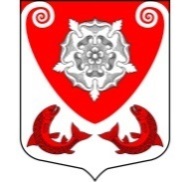 МЕСТНАЯ  АДМИНИСТРАЦИЯМО  РОПШИНСКОЕ СЕЛЬСКОЕ ПОСЕЛЕНИЕМО  ЛОМОНОСОВСКОГО  МУНИЦИПАЛЬНОГО РАЙОНА  ЛЕНИНГРАДСКОЙ ОБЛАСТИП О С Т А Н О В Л Е Н И Е№ _______от      _ .        . 2017г. Об утверждении муниципальной  программы «Развитие культуры, молодежной политики, физкультуры и спорта в Ропшинском сельском поселении на 2018-2020 год»   В целях развития систем коммунальной инфраструктуры, в соответствии с потребностями жилищного  строительства  на территории муниципального образования Ропшинское сельское поселение и во исполнение Федерального закона от 06.10.2003 года №131 – ФЗ «Об общих принципах организации местного самоуправления Российской Федерации», в соответствии с постановлением администрации Ропшинского сельского поселения от 23 октября 2014 года № 477 «Об утверждении Порядка разработки, реализации и оценки эффективности муниципальных программ муниципального образования Ропшинское сельское поселение муниципального образования Ломоносовского муниципального района Ленинградской области», постановлением администрации Ропшинского сельского поселения от 24 октября 2017 года №346 «Об утверждении Перечня муниципальных программ муниципального образования Ропшинское сельское поселение», местная администрация муниципального образования Ропшинское сельское поселениеПОСТАНОВЛЯЕТ: 1. Утвердить муниципальную программу  «Развитие культуры, молодежной политики, физкультуры и спорта в Ропшинском сельском поселении на 2018-2020 год»,  согласно приложению.2. Финансирование расходов, связанных с реализацией муниципальной программы производить в пределах средств, предусмотренных на эти цели в бюджете Ропшинского сельского поселения.3. Настоящее постановление подлежит официальному обнародованию (опубликованию) на официальном сайте поселения и вступает в силу с 1 января 2018 года. 4. Контроль за исполнением настоящего постановления оставляю за собой.Глава  местной администрацииМО Ропшинское  сельское поселение                                                    Р.М. МорозовУТВЕРЖДЕНАпостановлением местной  администрации      МО Ропшинского сельского поселения              от .....................года № ..........                          (приложение)Муниципальная программа«Развитие культуры, молодежной политики, физкультуры и спорта в Ропшинском сельском поселении на 2018-2020 год»1. Паспорт Муниципальной программы «Развитие культуры, молодежной политики, физкультуры и спорта в Ропшинском сельском поселении на 2018-2020 гг.»Текстовая часть муниципальной программы по разделам:1) Содержание проблемы и обоснование необходимости ее решении программными методами.    Культура является основным инструментом формирования общественного сознания и целостной системы духовных ценностей, влияющих на все сферы государственной и общественной жизни: духовное развитие, экономический рост, социальную стабильность, национальную безопасность и развитие институтов гражданского общества.      Управление сферой культуры является важным направлением муниципальной социальной политики, во многом определяющим комфортность проживания населения на территории муниципального образования.      Муниципальная политика в сфере культуры направлена на создание условий, в которых активно формируется культурный и духовный потенциал личности, и возможна его максимально полная реализация. Современного уровня интеллектуального и культурного развития можно достичь только в культурной среде,  позволяющей осознать цели и нравственные ориентиры общества.       Формирование и развитие культурной среды – важнейшее  условие улучшения качества жизни в Ропшинском сельском поселении.     В положениях Конституции Российской Федерации сказано: «Каждый гражданин имеет право на участие в культурной жизни и пользование учреждениями культуры».      В  прошедшие годы в  нашем муниципальном  образовании  проведены мероприятия, направленные на сохранение и дальнейшее развитие сферы культуры:- выделены средства на пополнение библиотечных фондов;-  организованы выступления профессиональных и самодеятельных коллективов;- проведены  дни района и поселения, мероприятия,  посвященные государственным, традиционным народным праздникам, другие культурно-массовые мероприятия для различных категорий населения.      В нашем муниципальном образовании за последние годы накоплен определенный опыт в работе Культурно-спортивного центра с любительскими объединениями. Стало хорошей традицией в конце июня проводить фестиваль исторической реконструкции «На дальних рубежах Ленинграда», в июле фестиваль, посвященный дню молодежи «Summer fest», в августе гастрономический фестиваль «Сытный день» приуроченный к празднованию дня поселения, для участия в которых приглашаются коллективы  профессиональных и самодеятельных артистов Ломоносовского и других районов Ленинградской области и города Санкт- Петербурга.        В Ропшинском сельском поселении  имеется значительный культурный потенциал: объекты культурного наследия, музей, библиотеки, квалифицированные кадры.     Библиотечное обслуживание населения осуществляет библиотека при МКУ «Культурно-спортивный центр Ропшинского с/п». В арсенале библиотеки имеется интернет, большой выбор отечественной и зарубежной литературы. Книжный фонд насчитывает 8900 экземпляров, число книговыдач за год составило 11 215, число посещений 4950 человек.  Библиотека играет важную роль в удовлетворении постоянно возрастающих образовательных, информационных и культурных потребностей населения, являются  центром местного сообщества, где проходят разнообразные по форме и содержанию мероприятия, способствующие повышению культурного уровня населения: лекции, выставки художников и мастеров фотоискусства, встречи с творческой интеллигенцией и т.п.    Общее количество единиц библиотечного фонда, обновляемость, книгообеспеченность, книговыдача – показатели деятельности библиотек, непосредственно сказывающиеся  на качестве и своевременности предоставления библиотечных услуг населению, поэтому в настоящее время одной из главных задач является пополнение библиотечных фондов новыми изданиями. Необходимо отметить, что и оснащение библиотеки не соответствует современным требованиям. Мебель и спецоборудование требуют замены. Решить накопившиеся проблемы можно только комплексно, посредством реализации Программы, которая позволит совершенствовать организацию библиотечного обслуживания. Средний ежегодный объем финансирования подведомственного казенного учреждения культуры МКУ «КСЦ Ропшинского с/п» составляет около 8 млн. руб. (без учета расходов на капитальный ремонт), из них 1/4 расходов направляется на возмещение коммунальных расходов учреждения. Поддержание материально-технической базы, соответствующей современным требованиям к учреждениям культуры, оказывающих расширенный спектр муниципальных услуг; является затратным для местного бюджета.Объем бюджетного финансирования всех уровней на содержание учреждения культуры за 2016 год составил 11487,6 тыс. руб., в том числе выделено средств из местного  бюджета 4571 тыс. руб. и областного бюджета – 4549,3 тыс. руб. На 2017 год запланировано финансирование в размере 16845,5 тыс.рублей, в том числе выделено средств из местного  бюджета 7834,2 тыс. руб. и областного бюджета –9011,3 тыс. руб.     Сфера культурно-досуговой  деятельности охватывает различные возрастные группы населения (от детей до людей преклонного возраста).  Участие населения  в культурно – досуговых мероприятиях способствует самовыражению и развитию личности, а так же служит важным средством социально-психологической адаптации человека в обществе. Идет поиск оптимальных путей развития  существующей сети культурно-досуговых учреждений.      Занятия в клубном формировании предусматривают:- в коллективах декоративно-прикладного искусства  – изучение истории прикладного творчества, изучение техники и технологии изготовления предметов прикладного искусства, организация выставок, мастер-классов; - в коллективах музыкального искусства (музыкальных, вокальных, фольклорных ансамблях) - изучение истории и теории музыки, работу по постановке голоса, разучивание произведений с солистами и ансамблями, проведение репетиционных занятий;- в коллективах хореографического искусства  -  изучение истории хореографии, разучивание и тренаж сольных и групповых танцев, хореографических миниатюр, композиций, сюжетных постановок.     Показателями качества работы клубного формирования являются: - стабильность личного состава;- участие в смотрах и конкурсах творческого мастерства;- положительная оценка деятельности общественностью (публикации в СМИ, благодарственные письма).     Для полноценного и поступательного развития клубной деятельности  необходимо создавать условия для занятий коллективов: своевременно ремонтировать помещения, приобретать костюмы, музыкальные инструменты, расходные материалы  для кружковой работы, мебель и оборудование, предусматривать транспортные расходы, фиксировать образцы народного творчества на различных носителях и др. Материальная база МКУ «КСЦ Ропшинского с/п» представлена следующим образом:- здание: 2-х этажное, кирпичное. Общая площадь помещений учреждения 1600 кв. м, площадь досуговых помещений 554 кв.м, площадь зрительного зала 500 кв.м (на 300 зрительских кресел). Состояние здания и большого зрительного зала требуют ремонта, который начался  в 2015 году с софинансированием средств  из областного бюджета.     На территории Ропшинского сельского поселения функционирует Культурно-спортивный центр в деревне Яльгелево. Жители поселения ожидают капитального ремонта большого зрительного зала, на сегодняшний день находящегося в демонтированном виде и как следствие, активизации работы этого учреждения, повышения социальной эффективности культурной деятельности, увеличения степени доступности культурных услуг для населения. Сотрудники культурно-спортивного центра  уделили больше внимания  проведению спортивных праздников и открытых турниров на территории поселения. В центре работают 6 кружков, 7 любительских объединений и секция бокса. Имеется своя библиотека и спортзал. 
  Учреждение финансируется из бюджета МО Ропшинское сельское поселение, который принимается  советом депутатов МО Ропшинское СП, предварительно  зачитывается на публичных слушаниях, затем в СМИ.  Все вопросы, касающиеся дополнению или изменению финансирования учреждения выносятся главой администрации и бухгалтером местной администрации на совет депутатов МО Ропшинское СП,  на котором принимаются решения об изменениях.     В учреждении работают 14 штатных сотрудников. Из которых – 8 специалистов культуры, 2 специалиста по спорту , 1 - библиотекарь и 3 человека обслуживающий персонал. А так же 4 сотрудника на контрактной основе (обслуживающего персонала).Деятельность МКУ Культурно-спортивного центра «Ропшинского сельского поселения»» ведется планомерно по следующим направлениям:1.Культурно-зрелищная деятельность1.1.Мероприятия, посвященные знаменательным и памятным датам, направленные на воспитание патриотических чувств и нравственности подростков и молодёжи;1.2.Организация досуга всех категорий населения;1.3.Возрождение народных традиций;1.4.Культурно-массовые мероприятия для всех категорий населения;1.5.Фестивали, смотры, конкурсы, шоу-программы;                        2.Развитие коллективов художественной самодеятельности и клубов по интересам и любительских объединений.3. Организационные мероприятия, способствующие сохранению и возрождению народной культуры для всех возрастных категорий населения;4.Спортивно-массовая деятельность.4.1.Спортивные турниры и соревнования;4.2.Организация досуга подростков и молодёжи;4.3.Спортивные мероприятия, направленные на патриотическое воспитание всех категорий населения.5.Развитие спортивных секций.6.Хозяйственно-организационная деятельность.                   1.КУЛЬТУРНО-ЗРЕЛИЩНАЯ ДЕЯТЕЛЬНОСТЬ1.1.МЕРОПРИЯТИЯ, ПОСВЯЩЕННЫЕ ЗНАМЕНАТЕЛЬНЫМ И ПАМЯТНЫМ ДАТАМ      Воспитание патриотических чувств у подрастающего поколения является одним из главных направлений  работы МКУ «Культурно-спортивного центра Ропшинского сельского поселения»». В этом направлении были подготовлены и проведены следующие мероприятия:27.01.Праздничный вечер «Дорога жизни», посвященный 73 годовщине праздника «День полного освобождения советскими войсками  города Ленинграда от  блокады его немецко-фашистскими войсками». Мероприятие было проведено совместно с учащимися Ропшинской СОШ.26.01 Литературно-художественные чтения в библиотеке МКУ «Культурно-спортивном центре Ропшинского с/п», посвящённые Дню снятия блокады «Был город-фронт, была блокада».13.02. Беседы о героях-защитниках Отечества в библиотеке  МКУ «Культурно-спортивном центре Ропшинское с/п». Книжная выставка на тему «Вечная память».27.02. Участие в 18-ом  районном фестивале патриотической песни «Жизнь одна и Родина одна». Фольклорный ансамбль «Родники» завоевали гран-при в текущем году.30.03. Интерактивная викторина «От двух до пяти», ко дню рождения К.Чуковского. Библиотека (весь апрель) Выставка творческих работ участников ДПИ «Добрых рук волшебство»Библиотека (весь май) выставка книг ко Дню Победы « Хранит память доблесть защитников Родины»09.05.Праздничный концерт, посвященный Дню великой победы «Нам дороги эти, позабыть нельзя…» Акция-шествие «Бессмертного полка» д. Яльгелево, площадь перед МКУ КСЦ.07.05. «Вы это заслужили» - литературно-музыкальная композиция для ветеранов войны и труда. Праздничное мероприятие совместно с Ропшинской СОШ.09.05. Мемориал «Танк» КВ-1» п.Ропша - торжественный митинг, посвященный дню Победы и  возложение цветов. 22.05. Спортзал МКУ КСЦ « Районный открытый турнир по боксу, посвященный Победе в ВОВ»Май. Выставка рисунка художественной студии «Взгляд на мир», посвященная Великой Победе.Май (субботы и воскресенья) Видеопоказ фильмов о войне для детей и презентация видеосюжетов о ветеранах и детях войны, живущих в поселении. Для школьников Яльгелевской СОШ.26.06. Военно-историческая реконструкция «На дальних рубежах»Мероприятие посетило около 3000 человек. Это стало возможным благодаря удачному расположению площадки, на которой был организован театр военных действий. Так же успеху данного мероприятия сопутствовало и то, что была организована соответствующая инфраструктура- места общественного питания, парковочные места, интерактивные выставки с бытом противоборствующих сторон, выставка поисковых отрядов. Охрана и безопасность была организована силами волонтеров, частных охранных предприятий и сотрудников полиции. Возраст посетителей данного мероприятия был от нескольких месяцев до вполне преклонного. Общий хронометраж мероприятия составил 6 часов, включая саму реконструкцию продолжительностью в 60 минут.Необходимо отметить, что потенциал мероприятия, проводимого на данной территории, может составить до 8,5 тысяч человек.  12.06. Участие фольклорного ансамбля «Родники» в ежегодном традиционном фольклорном празднике «День России». Кипенское поселение. 1.10. Празднование дня пожилого человека «Нам года не беда».25.11. «Мама-нет тебя дороже» - праздничный концерт, посвященный Дню матери с участием учащихся детской музыкальной школы №34 г.С.Петербурга.1.2.ОРГАНИЗАЦИЯ ДОСУГА НАСЕЛЕНИЯ01.01.Традиционные гуляния в Новогоднюю ночь «Новогодний звездопад» на площади у МКУ «Культурно-спортивного центра Ропшинского сельского поселения» д.Яльгелево, с участием Деда Мороза и Снегурочки. Игры, танцы до 6 часов утра.14.02. Праздник для молодежи поселения «День всех влюбленных» 23.02. Праздничный концерт, посвященный Дню защитника Отечества «Служу России» 26.03.Праздничный огонек «Любовь, похожая на сон!» в женском клубе «Клеопатра», посвященный Международному дню 8 марта.6.03. Праздничный концерт, посвященный женскому дню 8 марта «Самым дорогим…»12.08. Гастрономический фестиваль «Сытный день», праздник приуроченный к 90-ой годовщине Ломоносовский района,  и Ленинградской области.24.12. Новогодний вечер семейного отдыха для работников муниципальных учреждений Ропшинского поселения «Сказки Деда Мороза» (при поддержке культурного фонда «Гермес»)29.12. Новогоднее представление для детей, и их родителей «Синяя птица» ( по мотивам произведения Метирлинга). Постановка участников театральной студии «Обыкновенное чудо».1.3. ВОЗРОЖДЕНИЕ НАРОДНЫХ ТРАДИЦИЙ13.01. Святочный посиделки» - концертная программа в исполнении фольклорного ансамбля «Родники».13.03. Народное гуляние «Хороша ты Масленица»: театрализованные проводы русской зимы, народные игры, конкурсы, катание на лошадях, хороводы, угощение блинами и сжигание Масленицы.Который год подряд и это уже стало традицией, проводится Пасха, с освещением куличей, яиц и прочей снеди. Коллектив «Рукодельница» традиционно на этот святой праздник для каждого христианина, готовит выставку ДПИ. Выставка состоит из детских работ и работ ДПИ наших рукодельниц поселения, которые тоже занимаются в коллективе. Книга отзывов о выставке была заполнена самыми лучшими откликами и пожеланиями. Праздник проходит в теплой и душевной обстановке1.4.КУЛЬТУРНО-МАССОВЫЕ МЕРОПРИЯТИЯ ДЛЯ ДЕТЕЙ И ПОДРОСТКОВ7.01. «Рождественская программа «Рождественские посиделки» (для детей) 21.02. Выставка-иллюстрация, посвященная истории российских наград «За храбрость и мужество». МОУ Яльгелевская СОШ для учащихся 8-9 классов.24.06.Выставка литературы по борьбе с наркоманией и наркобизнесом «Путь в никуда»02.04. Международный день птиц, книжная выставка, рисунки, рассказ о птицах «Берегите птиц, птицы наши друзья!»07.05. Книжные выставки, рисунки, стихи, песни, посвященные Победе в Великой Отечественной войне.В дни летних школьных каникул на базе Яльгелевской СОШ организован оздоровительный лагерь для детей. МКУ «Культурно-спортивный центр Ропшинского сельского поселения» активно работает с детьми лагеря. 1.5. ФЕСТИВАЛИ, СМОТРЫ, КОНКУРСЫ, ШОУ-ПРОГРАММЫ.МКУ «Культурно-спортивный центр Ропшинского с/п» регулярно принимает участие в следующих смотрах, фестивалях проведя у себя предварительную работу по подготовке:1. «Дебют»-фестиваль детского и юношеского творчества2. ХVII районный фестиваль патриотической песни «Жизнь одна и Родина одна» 3.Участие танцевального коллектива «Дия» в открытом городском фестивале восточного танца «Восток в шоколаде» г.С.Петербург.4. Участие художественной студии «Взгляд на мир» в  городской выставке работ  ИЗО и ДПИ «Мотоциклы и безопасность» СПБГУ центра физкультуры и спорта Калининского района г.Санкт-Петербурга.5.Активную творческую деятельность ведет фольклорный ансамбль «Родники». Коллективы центра принимают участие и в других  праздниках и мероприятиях, проходящих в районе и области. Творческие поездки и обмен опытом во многом обогащает жизнь коллективов и дает творческий потенциал для дальнейшего развития.КЛУБНЫЕ КОЛЛЕКТИВЫ И ФОРМИРОВАНИЯНа сегодняшний день в Культурно-спортивном центре работают 14 самодеятельных коллективов и клубных объединений, а так же имеется своя библиотека и спортивная секция бокса.1. Фольклорный ансамбль "РОДНИКИ". Руководитель Дорогова Т.Д. Концертмейстер Ежов А.М. 
Постоянно посещают 18 человек.
2. Хореографическая студия ансамбля "Казачий кордон". Руководитель Субин А.В.
Постоянно посещают 10 человек.
3. Художественная студия "Взгляд на мир". Руководитель Бахарева О.М.
Постоянно посещают 14 человек.
4. Студия танца "SevenSeas". Руководитель Бурдюгова Л.Г.
Постоянно посещают 15 человек.
5. Кружок декоративно-прикладного искусства "Очумелые ручки".Руководитель Нестеров Е.С.
Постоянно посещают 9 человек.
6. Вокальная студия. Руководитель Фромичева Л.А.
Постоянно посещают 11 человек.
7. Клуб досуга "Вдохновение". Руководитель Геранина Е.М.
Постоянно посещают 12 человек.
8. Секция бокса. Руководитель Копейкин Г.М.
Постоянно посещают 13 человек.
9. Группа функционального тренинга "Crossfit". Руководитель Латышев Д.А.
Постоянно посещают 10 человек.
10. Фитнес. Руководитель Бойкова Н.А.
Постоянно посещают 9 человек.
11. Объединение "Спортивное ориентирование". Руководитель Запорожский А.А.
Постоянно посещают 12 человек.12. Объединение "КВН". Руководитель Назарычев С.Н.
Постоянно посещают 13 человек.13. Объединение "Рок-клуб". Руководитель. Руководитель Латышев Д.А.
Постоянно посещают 6 человек.14. Объединение "Клеопатра". Руководитель Щипилова Т.В.
Постоянно посещают 5 человек. ХОЗЯЙСТВЕННАЯ ДЕЯТЕЛЬНОСТЬМестный  совет депутатов и Администрация Ропшинского с/поселения много делает для материального благоустройства центра.В  2015 году начался капитальный ремонт Центра. Ведется софинансирование и проведение капитального ремонта МКУ «Культурно-спортивный центр Ропшинского сельского поселения» в рамках реализации подпрограммы «Устойчивое развитие сельских территорий Ленинградской области на 2014-2017 годы и на период до 2020 года» Государственной программы Ленинградской области «Развитие сельского хозяйства Ленинградской области» на 2014-2016 годы»).Контракт №0845300005315000001-0416787-01 от 15 июня 2015 года «Капитальный ремонт МКУ «Культурно-спортивного центра Ропшинского сельского поселения» заключен с ООО «СМУ-Сервис». Продолжительность действия контракта до 31.12.2018 г.Контракт находится в стадии расторжения.    Реализуя конституционные права граждан в сфере культуры, Администрация Ропшинского сельского поселения сталкивается с  системными проблемами,  сдерживающими  развитие культуры:       Во-первых, незавершенность капитального ремонта здания культурно-спортивного центра и в частности зрительного зала.     Во-вторых, особую актуальность приобрела проблема технической модернизации отрасли культуры, обеспеченность сценическим оборудованием, свето-звуко-усилительной аппаратурой, музыкальными инструментами и оборудованием. От того, насколько успешно будет решаться эта проблема в ближайшие годы, зависит увеличение количества и улучшение качества предлагаемых учреждениями культуры услуг населению.      В-третьих,  существует объективная потребность  учреждений культуры  в  средствах для обновления мебели,  сценических костюмов,  одежды сцены и иного реквизита.     В-четвертых, для  библиотек острой проблемой является  вопрос обеспечения необходимой динамики обновления книжных фондов и увеличения доли поступлений новых изданий и периодики.     В-пятых, недостаточное включение информационных и инновационных технологий в сферу практической деятельности учреждений культуры.     Значимость и актуальность  обозначенных проблем требуют сбалансированного решения вопросов, связанных, с одной стороны, с сохранением и развитием культурного потенциала  Ропшинского сельского поселения, с другой стороны, с выбором и поддержкой приоритетных направлений, обеспечивающих улучшение качества, разнообразие и доступность услуг учреждений культуры,  создание условий для развития творчества.Вышеуказанные проблемы можно решать только комплексно с учетом  множества  смежных факторов, посредством реализации данной программы.   Отрасль «культура» ориентирована на финансовую поддержку,  как на уровне государства, так и на местном уровне.  Финансовая поддержка культуры в Ропшинском сельском поселении позволит  модернизировать  и развивать  инфраструктуру  культурно-спортивного центра, создать  условия для творчества и инновационного развития.  Принятие Программы существенно расширяет методы управления и регулирования в отрасли культура. Программно-целевой метод позволит:- сконцентрировать финансовые ресурсы на проведении наиболее значимых мероприятий; - обеспечить адресность, последовательность, преемственность и контроль инвестирования средств местного бюджета  в сферу культуры;- создать условия для эффективного функционирования  учреждений   культуры и дополнительного образования детей, их дальнейшего развития.     Реализация Программы  позволит  улучшить техническое состояние учреждений культуры, укрепить материально-техническую базу,  наполнить среду поселения разнообразными   культурными событиями, сформировать  благоприятный  социальный  климат, повысить культурный авторитет Ропшинского сельского поселения.  Каждый  житель поселения в течение года сможет побывать на нескольких культурно-массовых мероприятиях, принять непосредственное участие в культурной жизни,  обеспечить эффективность и результативность использования бюджетных средств.     Таким образом, сложность и разносторонность задач улучшения качества жизни за счет духовного, творческого развития личности, обеспечения качественных, разнообразных и доступных услуг, оказываемых населению учреждениями культуры и дополнительного образования детей, обуславливают необходимость решения данных проблем программно-целевым методом, что  в конечном итоге  будет способствовать формированию единого культурного пространства Ропшинского сельского поселения. 2). Цели,  задачи,  сроки и этапы реализации  муниципальной целевой программы     2.1. Цели  Программы:  -   формирование  единого культурного пространства на территории Ропшинского сельского поселения,  создание условий для выравнивания доступа населения к культурным ценностям, информационным ресурсам и пользованию услугами учреждений культуры;-  создание условий для сохранения и развития   культурного потенциала поселения    2. 2. Программа предусматривает решение следующих основных задач: - сокращение территориальной дифференциации в получении населением Ропшинского сельского поселения   культурно-досуговых услуг;- обеспечение  условий  для привлечения    различных категорий жителей  Ропшинского сельского поселения к занятиям в самодеятельных коллективах,  любительских объединениях, кружках  и клубах по интересам;- активизация деятельности по раннему выявлению творчески одаренных детей и молодежи, обеспечение соответствующих условий для их образования и творческого развития;- развитие инфраструктуры сферы культуры,  укрепление материально-технической базы  культурно-спортивного центра;- сохранение и развитие библиотечного обслуживания населения;- поддержка   творческих проектов в сфере  культуры;- сохранение и развитие системы традиционных поселенческих мероприятий;- формирование привлекательного имиджа Ропшинского сельского поселения средствами культуры.     2.3. Программа реализуется в 2018 – 2020 годах, в  три  этапа, разделенных по годам реализации.  Заявленный срок   позволяет получить ощутимые результаты в сфере культуры: обеспечить безопасные и комфортные условия при предоставлении услуг,    укрепить материальную базу учреждений культуры, повысить качество услуг и их доступность.      На I этапе предусматривается  выделение  средств на проведение ремонта крыши и зрительного зала культурно-спортивного центра Ропшинского поселения, а также финансирование  традиционных  мероприятий и  поддержку новых инициатив в сфере культуры.     На II этапе предусматривается значительное увеличение финансирования на проведение ремонтных работ и укрепление материально-технической базы учреждений культуры, поддержку в проведении культурных мероприятий.    На III этапе запланирована  целевая поддержка учреждений культуры  в дальнейшем проведении ремонтных работ и укреплении материально-технической базы,  проведении культурных мероприятий. Подпрограмма  «Развитие культуры, организация праздничных мероприятий на территории Ропшинского сельского поселения Ломоносовского муниципального района» на 2018-2020 год.Паспорт подпрограммы.1). Характеристика проблемы, на решение которой направлена подпрограмма «Развитие культуры, организация праздничных мероприятий на территории Ропшинского сельского поселения Ломоносовского муниципального района» на 2018-2020 годы.Современная социально-экономическая ситуация не позволяет одновременно и в полном объеме решить сложный комплекс проблем, накопившихся за годы реформ в культурно - досуговой сфере. Требуется корректировка текущих и перспективных задач, соотношения приоритетов с потребностями населения, их финансовыми возможностями, с финансовыми и организационно-методическими возможностями учреждения культуры. Для осуществления дальнейшего развития культурно-досуговой деятельности необходимо: сохранение традиций проведения народных праздников в рамках календарного круга: Рождество, Крещение, Масленица, День поселка, День учителя, День пожилого человека и т.д., возрождение и развитие культуры на селе.поддержка и совершенствование МКУ «Культурно-спортивный центр Ропшинского сельского поселения»;сохранение преемственности в культурно - досуговой деятельности для различных возрастных и социальных групп населения; поддержка инновационных проектов, программ в области культурно - досуговой деятельности, различных культурных инициатив, акций, направленных на сохранение и развитие национальных культур, на работу с молодежью и детьми; на широкое использование лучших образцов сотрудничества. 2).	Основные цели, задачи и показатели (индикаторы) достижения целей и решения задач подпрограммы «Развитие культуры, организация праздничных мероприятий на территории Ропшинского сельского поселения Ломоносовского муниципального района» на 2018-2020 годы.Выбор приоритетных целей подпрограммы опирается на стратегические цели развития населения Ропшинского сельского поселения и анализ сложившихся тенденций в сфере культуры в предыдущие годы с учетом эволюции экономической и правовой среды функционирования МКУ «Культурно-спортивный центр Ропшинского сельского поселения».Исходя из этого, целями подпрограммы являются: сохранение культурного наследия страны, формирование единого культурного пространства, создание условий для обеспечения выравнивания доступа к культурным ценностям и информационным ресурсам различных групп граждан, создание условий для сохранения и развития культурного потенциала населения Ропшинского сельского поселения, интеграция в мировой культурный процесс, обеспечение адаптации сферы культуры к рыночным условиям.Задачи подпрограммы:-	обеспечение деятельности подведомственных учреждений культуры. обеспечение деятельности муниципальных библиотек проведение культурно-массовых мероприятий к праздничным и памятным датам;проведение капитального ремонта МКУ «Культурно-спортивный центр Ропшинского сельского поселения», в рамках реализации подпрограммы «Устойчивое развитие сельских территорий Ленинградской области на 2014-2017 годы и на период до 2020 года» Государственной программы Ленинградской области «Развитие сельского хозяйства Ленинградской области» В основу подпрограммы заложены:развитие и совершенствование системы социального партнёрства между представителями местной власти, бизнеса, общественности, предприятиями, учебными заведениями и средствами массовой информации;обеспечение условий для развития и поддержки детско-юношеского творчества путём организации структурированного досуга школьников, социальной пропедевтики правонарушений среди подростков, льготирование культурных мероприятий для детей из малообеспеченных семей;сохранение традиций  и обычаев русских праздников и народных гуляний, а также развитие современных форм работы, направленной на  гражданско-нравственное и патриотическое воспитание населения, в том числе и молодого поколения поселка Яльгелево и близлежащих деревень, где отсутствуют очаги культуры;формирования в детско-молодежной среде образа успешного россиянина с активной гражданской позицией, развитие гражданской активности детей и молодежи; поддержка моделей и форм гражданского участия и патриотического воспитания детей и молодежи.Реализация  подпрограммы должна обеспечить достижение следующих показателей:Показатели (индикаторы) достижения целей подпрограммы увеличение количества культурно-массовых мероприятий, зрелищных мероприятий досуговой направленности разных форм, проводимых среди  населения разных возрастных групп/Ед. (Абсолютный показатель);увеличение количества посетителей культурно-массовых мероприятий/ Чел. (Абсолютный показатель);увеличение количества действующих творческих коллективов/Ед. (Абсолютный показатель).Книжный фонд насчитывает 8900 экземпляров, число книговыдач за год составило 11 215, число посещений  человек.-     увеличение количества посещений сельской библиотеки/Чел. (Абсолютный показатель).-     обращаемость = Книговыдача/Книжный фонд/Раз (Обращаемость).увеличение количества культурно-массовых мероприятий к праздничным и памятным датам/Ед. (Абсолютный показатель).количество посетителей данных мероприятий3).Сроки реализации подпрограммы «Развитие культуры на территории Ропшинского сельского поселения Ломоносовского муниципального района» на 2017-2020 годы.Срок реализации муниципальной подпрограммы – в течение 2017-2020 годов. 4). Планируемые результаты муниципальной подпрограммы «Развитие культуры на территории Ропшинского сельского поселения Ломоносовского муниципального района» на 2017-2020 годы – приложение  №1.Ожидаемые результаты реализации мероприятий подпрограммы: формирование привлекательного имиджа Ропшинского поселения;  создание единого культурно - информационного пространства для населения; создание условий для творческой деятельности;  сохранение традиций многонациональной культуры на селе.5). Перечень и объем финансирования мероприятий подпрограммы «Развитие культуры на территории Ропшинского сельского поселения Ломоносовского муниципального района» на 2017-2020 годы – приложение   №2.Основные мероприятия, запланированные для исполнения в рамках реализации подпрограммы,  сгруппированы по следующим направлениям:- Мероприятия по обеспечению деятельности подведомственного учреждения культуры (МКУ «Культурно-спортивный центр Ропшинского сельского поселения»); - Мероприятия по обеспечению деятельности муниципальной библиотеки. - Проведение культурно-массовых мероприятий к праздничным и памятным   датам.- Мероприятия по капитальному ремонту МКУ «Культурно-спортивный центр Ропшинского сельского поселения».В организации проведения культурно-массовых мероприятий необходимо привлечение населения различных возрастных категорий к культурно-досуговой  деятельности, физической культуре и спорту, приобщение общественных организаций к совместной разработке муниципальных программ социально-экономического развития Ропшинского сельского поселения, взаимодействие с другими учреждениями культуры и социальное партнерство. Перспективный план основных мероприятий проводимыхМКУ «Культурно-спортивный центр Ропшинского сельского поселения» на 2018 год.Перспективный план мероприятий районного, областного, всероссийского и международного уровня, в которых запланировано участиеМКУ «Культурно-спортивный центр Ропшинского сельского поселения» в 2018 году.Перспективный план основных мероприятий проводимых библиотекаремМКУ «Культурно-спортивный центр Ропшинского сельского поселения» в 2018 году.Многообразные формы культурно-досуговой деятельности развиваются на основе традиционной (сельской)   культуры и выполняют важную социальную функцию. Участие населения в культурно-досуговых мероприятиях способствует самовыражению и развитию личности независимо от места и характера работы, а также служит важным средством социально-психологической адаптации человека в обществе. Роль последнего фактора особенно возрастает в условиях системного кризиса, который сейчас переживает Российская Федерация.7). Методика оценки эффективности реализации муниципальной подпрограммы «Развитие культуры на территории Ропшинского сельского поселения Ломоносовского муниципального района» на 2018-2020 годы.Источником информации  для расчёта показателей эффективности  реализации подпрограммы является отчётность ответственного исполнителя  подпрограммы.	8) Программа реализуется через систему ежегодного уточнения программных показателей и оценку промежуточных и итоговых результатов. Механизмы реализации Программы представляют собой скоординированные по срокам и направлениям действия исполнителей с учетом современных требований и тенденций развития культуры, исходя из реальной социально-экономической ситуации  в Ропшинском сельском поселении. В зависимости от изменения задач на разной стадии исполнения отдельные мероприятия Программы могут быть заменены на другие, в большей степени отвечающие задачам конкретного периода.        Общее руководство и текущее управление по реализации  мероприятий, предусмотренных Программой, оценку эффективности  осуществляет специалист,  ответственный  за реализацию  социальной политики в поселении. Он обеспечивает взаимодействие между исполнителями отдельных мероприятий и координацию  действий,  формирует и представляет заказчику отчёт о реализации Программы, организует анкетирование, социологические наблюдения, исследования и другие мероприятия.     Учреждения культуры, участвующие в реализации Программы,  планируют работу по Программе, проводят мероприятия в рамках Программы, ежеквартально представляют информацию о ходе ее выполнения.       Координатор Программы, в целях обеспечения процесса мониторинга и анализа исполнения Программы, направляет ежегодно в срок  до 1 марта  года, следующего за отчетным, специалисту по финансовым вопросам Администрации  Ропшинского сельского поселения   отчет    о ходе реализации Программы, который должен содержать:- сведения о фактических объемах финансирования Программы в целом и по каждому мероприятию;- сведения о фактическом выполнении программных мероприятий с указанием причин их невыполнения или неполного выполнения;- сведения о соответствии фактически достигнутых показателей реализации Программы показателям, установленным при утверждении Программы;-   сведения о соответствии достигнутых результатов фактическим затратам  на реализацию Программы;- оценку влияния фактических результатов реализации Программы на различные области социальной сферы и экономики Ропшинского сельского поселения.    По завершении реализации Программы отчет должен содержать не только результаты исполнения Программы за истекший год, но и за весь период реализации Программы, включая оценку достижения утвержденных целевых индикаторов и показателей.     Специалист по социальным вопросам  ежегодно в установленном порядке вносит предложения по уточнению перечня программных мероприятий на очередной финансовый год,  о перераспределении финансовых ресурсов между программными мероприятиями, изменении сроков выполнения мероприятий, участвует  в обсуждении вопросов, связанных с реализацией и финансированием Программы,  готовит бюджетную заявку на очередной финансовый год.         Реализация мероприятий Программы осуществляется на основе  соглашений с Комитетом культуры, молодежной политики, физкультуры и спорта Администрации Ломоносовского муниципального района, муниципальных контрактов с  общественными организациями, торговыми предприятиями, индивидуальными предпринимателями.      Программа  реализуется через систему ежегодного уточнения программных показателей и оценку промежуточных и итоговых результатов.     Управление реализацией Программы, контролирующее выполнение намеченных мероприятий, целевое использование выделенных ассигнований осуществляет муниципальный заказчик – Администрация Ропшинского сельского поселения     Глава Ропшинского сельского поселения осуществляет  общий контроль за реализацией Программы.      Контроль реализации Программы в части рассмотрения отчетности осуществляет главный бухгалтер.     Контроль целевого и эффективного использования бюджетных средств осуществляет  консультант по финансовым вопросам.     Бюджетная составляющая Программы контролируется в соответствии с действующим законодательствомПодпрограмма  «Создание условий для развития физической культуры и спорта в Ропшинском сельском  поселении, формирование здорового образа жизни населения» на 2018-2020 годы.Паспорт подпрограммы1). Характеристика проблемы, на решение которой направлена подпрограмма «Развитие физической культуры и спорта в МО Ропшинское сельское поселение» на 2018-2020 годы.Обеспечение населения услугами в сфере физической культуры и спорта является полномочием сельского поселения. Настоящая подпрограмма является инструментом реализации государственной политики в создании условий для сохранения и улучшения физического и духовного здоровья граждан. Существенным фактором, определяющим состояние здоровья населения, является поддержание оптимальной физической активности в течение всей жизни каждого гражданина. Кроме того, роль спорта становится не только социальным, но и политическим фактором в современном мире. Привлечение широких масс населения к занятиям физической культурой, состояние здоровья населения и успехи на международных состязаниях являются бесспорным доказательством жизнеспособности и духовной силы любой нации.  О необходимости решения органами местного самоуправления вопросов развития физической культуры и спорта в Ропшинском сельском поселении свидетельствует социально-демографическая статистика. Показатели здоровья и физической подготовки детей, молодежи, призывников, потребления алкоголя говорят об остроте проблемы и необходимости организации более широкого привлечения к занятиям физической культурой и спортом не только молодежи, но и других категорий и групп населения. Ухудшение здоровья жителей Ропшинского сельского поселения, это серьезный сдерживающий фактор развития муниципального образования. Поэтому развитие инфраструктуры вместе с доступностью услуг в сфере физкультуры и спорта является одним из условий повышения качества жизни.             Существует ряд проблем отрицательно влияющих на развитие физической культуры и спорта, на решение которых и направлены мероприятия данной программы Муниципальной программы:-несоответствие уровня инфраструктуры и материальной базы физической культуры и спорта задачам развития массового спорта и подготовки спортивного резерва;-недостаточное привлечение населения к регулярным занятиям физической культурой и спортом в связи с отсутствием надлежащих условий для занятий;-недостаточная пропаганда физической культуры и спорта по причине отсутствия современного качественного спортивного оборудования, спортивных сооружений, оборудованных местами для зрителей.           В настоящее время спортивные сооружения, устарели по всем характеристикам и не соответствуют современным требованиям. Поэтому реальный уровень оказания социальных услуг в сфере физической культуры и спорта постоянно снижается.            Решить задачи в устранении указанных проблем призвана муниципальная подпрограмма «Развитие физической культуры и спорта на территории  Ропшинского сельского поселения».          Очевидно, что для улучшения здоровья, благосостояния и качества жизни граждан необходимо акцентировать внимание на развитии массовой физической культуры и спорта.  Занятия физической культурой и спортом должны стать составляющей частью здорового образа жизни населения. Дальнейшее увеличение числа жителей поселения, регулярно занимающихся физической культурой и спортом, создание благоприятных условий для развития инфраструктуры  физической культуры и спорта на территории Ропшинского сельского поселения – цель подпрограммы, которая предусматривает  увеличение в 2018-2020 годах  финансирования на развитие массового спорта.     Основными направлениями  в сфере развития физической культуры и спорта являются:- развитие традиционных и новых видов спорта;- развитие физической культуры и спорта по месту жительства;- укрепление материально-технической базы;- проведение спортивных мероприятий и праздников;- участие в районных, областных, всероссийских  соревнованиях;- содействие развитию  физической  культуры  и спорта  среди  людей с ограниченными возможностями здоровья;       Реализация данной  Программы позволит создать условия для развития массовых и индивидуальных форм физкультурно-оздоровительной и спортивной работы в образовательных учреждениях, по месту жительства; укрепить материально-техническую  базу физической культуры и спорта;  обеспечить дальнейшее развитие различных видов спорта,  пропагандировать  здоровый  образ жизни, повысить эффективность профилактики негативных социальных явлений (наркомании, алкоголизма)  среди молодежи с помощью средств физической культуры и спорта.2). Основные цели, задачи и показатели (индикаторы) достижения целей и решения задач подпрограммы «Развитие физической культуры и спорта на территории  Ропшинского сельского поселения» на 2018-2020 годы.Реализация подпрограммы направлена на достижение следующей цели:-	обеспечение населению муниципального образования условий и возможностей для регулярных занятий физической культурой и спортом, внедрения здорового образа жизни. Для достижения цели в области физической культуры и спорта в рамках реализации подпрограммы предусматривается решение следующих задач:- Мероприятия по обеспечению деятельности подведомственных учреждений физкультуры и спорта; -  Увеличение   числа   жителей,  систематически занимающихся    физической   культурой   и   спортом;- Увеличение обеспеченности населения Ропшинского сельского поселения доступными услугами физкультурно-спортивных сооружений, оснащение их современным оборудованием и инвентарем;Реализация подпрограммы должна обеспечить достижение следующих показателей:увеличение доли населения, регулярно занимающегося физической культурой и спортом; увеличение количества спортивно-массовых мероприятий, проводимых среди различных категорий и групп населения;увеличение количества зрителей, посетивших спортивно-массовые мероприятияПоказатели (индикаторы) достижения целей подпрограммы: 3). Сроки реализации подпрограммы «Развитие физической культуры и спорта на территории  Ропшинского сельского поселения» на 2018-2020 годы.Срок реализации муниципальной подпрограммы – в течение 2018-2020 годов. 4). Планируемые результаты муниципальной подпрограммы «Развитие физической культуры и спорта на территории Ропшинского сельского поселения Ломоносовского муниципального района» на 2018-2020 годы – приложение  №3.Ожидаемые результаты реализации мероприятий подпрограммы:увеличение доли населения, регулярно занимающегося физической культурой и спортом; увеличение количества спортивно-массовых мероприятий, проводимых среди различных категорий и групп населения;увеличение количества зрителей, посетивших спортивно-массовые мероприятия5). Перечень и объем финансирования мероприятий подпрограммы «Развитие физической культуры и спорта Ропшинского сельского поселения» на 2018-2020 годы – приложение   №46). Характеристика основных мероприятий подпрограммы «Развитие физической культуры и спорта на территории  Ропшинского сельского поселения» на 2018-2020 годы.По обеспечению выполнения  Муниципального  задания МКУ «КСЦ Ропшинское с/п»  :  Основные мероприятия раздела в рамках подпрограммы сгруппированы по следующим направлениям мероприятий:Муниципальное задание: Мероприятия по обеспечению деятельности подведомственных учреждений физкультуры и спорта; Проведение мероприятий в области спорта и физической культуры. Мероприятия и соревнования,  проводимые администрацией поселения и культурно-спортивным центром самостоятельно без поддержки и согласования отдела  по молодежной политике и спорту администрации МО Ломоносовский муниципальный район.Подготовка команд и участников для участия в мероприятиях и соревнованиях,  проводимых отделом по молодежной политике и спорту администрации МО Ломоносовский муниципальный район Выездные спортивные и спортивно-массовые мероприятия с участием спортсменов Ропшинского сельского поселения (Допускается дополнение в течение года).Данные мероприятия направлены на: 	организацию пропаганды физической культуры, спорта и здорового образа жизни (проведение различных спортивных состязаний, массовых спортивных мероприятий, в том числе семейных, информационную поддержку мероприятий);	развитие физической культуры и массового спорта на территории МО Ропшинское сельское поселение; использование средств физической культуры и спорта в профилактике наркомании и алкоголизма.7). Методика оценки эффективности реализации муниципальной подпрограммы «Развитие физической культуры и спорта Ропшинского сельского поселения» на 2018-2020 годы.Реализация комплекса мероприятий подпрограммы позволит достичь следующих результатов:-увеличение количества спортивно-массовых мероприятий, проводимых среди различных категорий и групп населения; -увеличение доли населения, систематически занимающегося физической культурой и спортом;-обеспечение своевременного информирования о проводимых на территории Ропшинского сельского поселения спортивно-массовых мероприятиях.8) Программа реализуется через систему ежегодного уточнения программных показателей и оценку промежуточных и итоговых результатов.       Общее руководство и текущее управление реализацией мероприятий, предусмотренных Программой,  осуществляет специалист,  ответственный  за реализацию  социальной политики в поселении. Также он  готовит бюджетную заявку на очередной финансовый год по использованию финансовых ресурсов Программы.        Программа реализуется через систему ежегодного уточнения программных показателей и оценку промежуточных и итоговых показателей.       Реализация мероприятий Программы осуществляется на основе договоров, соглашений с учреждениями культуры,  организациями, торговыми предприятиями, индивидуальными предпринимателями.Подпрограмма  «Развитие молодежной политики в Ропшинском сельском  поселении» на 2017-2020 годы.Паспорт подпрограммы1). Характеристика проблемы, на решение которой направлена подпрограмма «Развитие молодежной политики в МО Ропшинское сельское поселение» на 2018-2020 годы.В Концепции долгосрочного социально-экономического развития Российской Федерации до 2020 года, утвержденной Распоряжением Правительства Российской Федерации от 17.11.2008 №1662-р, четко сформулирована цель государственной молодежной политики, которая заключается в создании условий для успешной социализации и эффективной самореализации молодежи, а также использовании потенциала молодежи в интересах инновационного развития страны. Молодежная политика ориентирована на граждан в возрасте 14 – 30 лет, проживающих на территории МО Ропшинское сельское поселение, и реализуется органами местного самоуправления при участии созданного муниципальным образованием учреждения культуры и спорта  МКУ «Культурно-спортивный центр Ропшинского сельского поселения».Настоящая подпрограмма призвана определить цель, приоритеты молодежной политики и меры, реализация которых обеспечит решение важнейших задач социально-экономического развития поселения. К позитивным тенденциям, требующим целенаправленного развития через реализацию подпрограммы, можно отнести следующие:- в молодежной среде созревает мощный инновационный потенциал: увеличивается число молодых людей, выбирающих личную инициативу как главный способ решения своих проблем;- растет самостоятельность и практичность, ответственность за свою судьбу, мобильность, восприимчивость к новому;- меняется отношение к образованию: формально-статусное отношение уступает место практическому использованию полученных знаний как основы личного и профессионального успеха и будущего благосостояния, повышается престижность качественного образования и профессиональной подготовки;- растет заинтересованность молодых людей в сохранении своего здоровья;- современная молодежь стала полноправной частью международного молодежного сообщества, активно интегрируется в глобальные экономические, политические и гуманитарные процессы.Подпрограмма призвана снизить негативные тенденции, присущие молодежи как особой социально-демографической группе, отличающейся несформированностью ориентиров и недостатком жизненного опыта.К негативным тенденциям можно отнести:- криминализацию молодежной среды, влияние деструктивных субкультур и сообществ на молодежную среду;- слабую  представленность молодежи в малом и среднем бизнесе и риск безработицы, обусловленный недостаточной ориентацией системы образования на рынок труда;- отсутствие достаточного опыта эффективной деятельности на рынке труда;- снижение роли молодой семьи, обусловленное, прежде всего, отсутствием реального механизма поддержки молодых семей в решении жилищной проблемы;- риск приобщения к опасным для здоровья зависимостям: наркомании, игромании, алкоголизму;- неравенство возможностей, связанных с реализацией собственного будущего, в среде молодых людей (молодые граждане с ограниченными возможностями и оказавшиеся в трудной жизненной ситуации).Современную молодёжь отличает социальная мобильность и восприимчивость к новым идеям, но в то же время в молодежной среде слабо развита культура ответственного гражданского поведения, самоорганизации, низка мотивация к участию в общественно-политической деятельности. Представление о профессиональном становлении чаще всего напрямую связано с чрезмерно высокими зарплатными ожиданиями,  серьезные затруднения вызывает у молодых людей  адаптация к социально-экономическим реалиям, самореализация в общественной жизни. Для  Ропшинского сельского поселения  остается актуальной проблема социальной дезадаптации в молодежной среде. К числу причин, способствующих процессам социальной дезадаптации подрастающего поколения, относится семейное неблагополучие. Из-за отсутствия  семейных ценностей и разрушения социальных связей,  по-прежнему, сохраняется   проблема  асоциального поведения несовершеннолетних. Одной из главных основ духовного единства российского государства был и остается патриотизм.  Преданность и любовь к своему Отечеству, к своему краю и своему народу, гражданственность и служение на благо народа. Однако,   в последнее время в молодежной среде наблюдается ослабевание патриотического духа, снижается уровень осознания идей российской государственности, некоторые молодые люди весьма поверхностно знакомы с историей Родины. Поэтому патриотическое воспитание для становления подрастающего поколения и молодых граждан является особенно важным.     Проблемы молодежи многочисленны, и решать их следует безотлагательно, потому что успех или неуспех в различных отраслях жизнедеятельности, духовное самочувствие молодежи влияет на развитие поселения. Решение молодежных  проблем требует целенаправленной, скоординированной, систематической  деятельности всех субъектов молодежной политики, что возможно с использованием программно-целевого метода. Реализация подпрограммы призвана способствовать  формированию муниципальной молодежной политики, содержанием которой станет равноправное взаимодействие власти, молодежи, бизнеса и сельского населения, направленное на социально-экономическое и культурное развитие Ропшинского сельского поселения, на процветание его жителей, в том числе и молодежи. 2). Основные цели, задачи и показатели (индикаторы) достижения целей и решения задач подпрограммы «Развитие молодежной политики на территории  Ропшинского сельского поселения» на 2018-2020 годы.Целью реализации настоящей подпрограммы является:-	Создание условий для включения молодежи как активного субъекта общественных отношений через развитие и интеграцию молодежного потенциала в процессы социально-экономического, общественно - политического, культурного развития сельского поселения.К задачам подпрограммы относятся: Проведение мероприятий по реализации творческого потенциала молодежи;Организация временных оплачиваемых рабочих мест для несовершеннолетних граждан;Комплексные меры по профилактике безнадзорности и правонарушений несовершеннолетних.Проведение мероприятий по гражданско-патриотическому воспитанию молодежи.Реализация подпрограммы должна обеспечить достижение следующих показателей:Увеличение количества реализуемых мероприятий в молодежной среде;Содействие молодежи в решении проблем занятости;Сокращение негативных (общественно опасных) проявлений в молодежной среде, таких, как: преступность, наркомания, алкоголизм, экстремизм;-    Формирование у молодежи чувства патриотизма и гражданской ответственности.Показатели (индикаторы) достижения целей подпрограммы: 3). Сроки реализации подпрограммы «Развитие молодежной политики на территории  Ропшинского сельского поселения» на 2018-2020 годы.Срок реализации муниципальной подпрограммы – в течение 2018-2020 годов. 4). Планируемые результаты муниципальной подпрограммы «Развитие молодежной политики на территории Ропшинского сельского поселения Ломоносовского муниципального района» на 2018-2020 годы – приложение  №5.Ожидаемые результаты реализации мероприятий подпрограммы:-  Увеличение количества реализуемых мероприятий в молодежной среде;-  Содействие молодежи в решении проблем занятости;-  Сокращение негативных (общественно опасных) проявлений в молодежной среде, таких, как: преступность, наркомания, алкоголизм, экстремизм.5). Перечень и объем финансирования мероприятий подпрограммы «Развитие молодежной политики на территории Ропшинского сельского поселения Ломоносовского муниципального района» на 2018-2020 годы – приложение   №6.6). Характеристика основных мероприятий подпрограммы «Развитие физической культуры и спорта на территории  Ропшинского сельского поселения» на 2018-2020 годы.Основные мероприятия подпрограммы  сгруппированы по следующим направлениям деятельности:проведение мероприятий для детей и молодежи;организация временных оплачиваемых рабочих мест для несовершеннолетних граждан;комплексные меры по профилактике безнадзорности и правонарушений несовершеннолетних.Тематические мероприятия для молодежи на территории сельского поселения направлены на: патриотическое воспитание молодежи;содействие занятости несовершеннолетних граждан;использование средств молодежной политики в профилактике наркомании и алкоголизма.формирование активной жизненной и гражданской позиции.МЕРОПРИЯТИЯ ПО МОЛОДЕЖНОЙ ПОЛИТИКЕ на  2018 годВ соответствии с Подпрограммой «Развитие молодежной политикив Ропшинском сельском поселении».1. Профориентация и трудоустройство молодежи.- оплата обучающих семинаров и лекций специалистов по профориентации, экскурсии на предприятия, организации и другие рабочие места востребованных профессий Ломоносовского района и Ропшинского сельского поселения;- летнее трудоустройство несовершеннолетних Ропшинского сельского поселения.2. Деятельность, направленная на гражданское становление, духовно-нравственное, патриотическое и экологическое воспитание молодежи.- мероприятия, направленные на развитие военно-патриотического кластера в Ропшинском сельском поселении.3. Поддержка научного и научно-технического творчества, изобретательства и рационализаторства молодежи.- материальное обеспечение направления молодежной деятельности в сфере инновационных технологий, робототехники и изобретательства Ропшинского сельского поселения.4. Усиление международного молодежного сотрудничества.- укрепление международных молодежных контактов, в том числе с использованием компьютерных технологий и сети интернет;- поддержка проектов и инициатив молодежи Ропшинского сельского поселения в сфере международных, межнациональных, межконфессиональных и прочих связей.5. Поддержка деятельности детских и молодежных общественных объединений.- создание и поддержка деятельности молодежного совета Ропшинского сельского поселения.7). Методика оценки эффективности реализации муниципальной подпрограммы «Развитие молодежной политики на территории Ропшинского сельского поселения» на 2018-2020 годы.Реализация комплекса мероприятий подпрограммы позволит достичь следующих результатов:-увеличение количества мероприятий, проводимых для молодежи;-увеличение доли молодых граждан, принявших участие в мероприятиях;-обеспечение своевременного информирования о проводимых на территории сельского поселения мероприятиях для молодежи.8) Программа реализуется через систему ежегодного уточнения программных показателей и оценку промежуточных и итоговых результатов.        Общее руководство и текущее управление реализацией мероприятий, предусмотренных Программой,  осуществляет специалист Администрации,  ответственный  за реализацию  социальной политики в поселении. Также он  готовит бюджетную заявку на очередной финансовый год по использованию финансовых ресурсов Программы.       Для организации эффективного взаимодействия с молодёжью предполагается:-  инвентаризация действующих молодёжных инициативных групп, творческих коллективов, организаций;-  создание и систематическое обновление открытой базы данных о социально активной молодёжи поселения;-  сбор и анализ информации о взаимодействии органов государственной власти,  органов местного самоуправления с молодёжью в Ленинградской области и других регионах России;-  использование наиболее интересного российского опыта по механизмам, формам взаимодействия органов местного самоуправления с молодёжью;-  постоянный сбор и анализ предложений, инициатив молодёжи Ропшинского сельского поселения;        Реализация мероприятий Программы осуществляется на основе договоров, соглашений с учреждениями культуры, спорта, общественными организациями, торговыми предприятиями, индивидуальными предпринимателями.Приложение №1Планируемые результаты муниципальной программы (подпрограммы)Развитие культуры, организация праздничных мероприятий на территории Ропшинского сельского поселения Ломоносовского муниципального района на 2018-2020 годыНаименование муниципальной программы (подпрограммы)-объем финансирования аналогичных мероприятий в году, предшествующем году начала реализации муниципальной программы, в том числе в рамках реализации государственных  программ Ленинградской областиПриложение №3Планируемые результаты муниципальной программы (подпрограммы)Развитие физической культуры и спорта на территории Ропшинского сельского поселения Ломоносовского муниципального района на 2018-2020 годыНаименование муниципальной программы (подпрограммы)Приложение №4Перечень и финансирование муниципальной программы (подпрограммы)Создание условий для развития физической культуры и спорта в Ропшинском сельском поселении Ломоносовского муниципального района на 2018-2020 годыНаименование муниципальной программы (подпрограммы)*-объем финансирования аналогичных мероприятий в году, предшествующем году начала реализации муниципальной программы, в том числе в рамках реализации государственных  программ Ленинградской областиПриложение №5Планируемые результаты муниципальной программы (подпрограммы)Развитие молодежной политики в Ропшинском сельском поселении Ломоносовского муниципального района на 2018-2020 годыНаименование муниципальной программы (подпрограммы)*-объем финансирования аналогичных мероприятий в году, предшествующем году начала реализации муниципальной программы, в том числе в рамках реализации государственных  программ Ленинградской области.Наименование муниципальной программы«Развитие культуры, молодежной политики, физкультуры и спорта в Ропшинском сельском поселении на 2018-2020 год»«Развитие культуры, молодежной политики, физкультуры и спорта в Ропшинском сельском поселении на 2018-2020 год»«Развитие культуры, молодежной политики, физкультуры и спорта в Ропшинском сельском поселении на 2018-2020 год»«Развитие культуры, молодежной политики, физкультуры и спорта в Ропшинском сельском поселении на 2018-2020 год»«Развитие культуры, молодежной политики, физкультуры и спорта в Ропшинском сельском поселении на 2018-2020 год»Цели муниципальной программыПовышение качества предоставления услуг в сфере культуры, физкультуры и спорта, привлечение различных слоев населения к регулярным занятиям физкультурой, вовлечение молодежи в социально-экономические, общественно-политические и культурные процессы развития Ропшинского сельского поселенияПовышение качества предоставления услуг в сфере культуры, физкультуры и спорта, привлечение различных слоев населения к регулярным занятиям физкультурой, вовлечение молодежи в социально-экономические, общественно-политические и культурные процессы развития Ропшинского сельского поселенияПовышение качества предоставления услуг в сфере культуры, физкультуры и спорта, привлечение различных слоев населения к регулярным занятиям физкультурой, вовлечение молодежи в социально-экономические, общественно-политические и культурные процессы развития Ропшинского сельского поселенияПовышение качества предоставления услуг в сфере культуры, физкультуры и спорта, привлечение различных слоев населения к регулярным занятиям физкультурой, вовлечение молодежи в социально-экономические, общественно-политические и культурные процессы развития Ропшинского сельского поселенияПовышение качества предоставления услуг в сфере культуры, физкультуры и спорта, привлечение различных слоев населения к регулярным занятиям физкультурой, вовлечение молодежи в социально-экономические, общественно-политические и культурные процессы развития Ропшинского сельского поселенияЗадачи муниципальной программыСоздание условий для организации досуга и обеспечение жителей Ропшинского сельского поселения качественными  услугами учреждения культуры;Создание условий для библиотечного обслуживания жителей Ропшинского сельского поселения; качественными  услугами учреждения культуры;Создание условий для развития физической культуры и спорта в Ропшинском сельском поселении, формирование здорового образа жизни населения;Развитие молодежной политики в Ропшинском сельском поселении.Создание условий для организации досуга и обеспечение жителей Ропшинского сельского поселения качественными  услугами учреждения культуры;Создание условий для библиотечного обслуживания жителей Ропшинского сельского поселения; качественными  услугами учреждения культуры;Создание условий для развития физической культуры и спорта в Ропшинском сельском поселении, формирование здорового образа жизни населения;Развитие молодежной политики в Ропшинском сельском поселении.Создание условий для организации досуга и обеспечение жителей Ропшинского сельского поселения качественными  услугами учреждения культуры;Создание условий для библиотечного обслуживания жителей Ропшинского сельского поселения; качественными  услугами учреждения культуры;Создание условий для развития физической культуры и спорта в Ропшинском сельском поселении, формирование здорового образа жизни населения;Развитие молодежной политики в Ропшинском сельском поселении.Создание условий для организации досуга и обеспечение жителей Ропшинского сельского поселения качественными  услугами учреждения культуры;Создание условий для библиотечного обслуживания жителей Ропшинского сельского поселения; качественными  услугами учреждения культуры;Создание условий для развития физической культуры и спорта в Ропшинском сельском поселении, формирование здорового образа жизни населения;Развитие молодежной политики в Ропшинском сельском поселении.Создание условий для организации досуга и обеспечение жителей Ропшинского сельского поселения качественными  услугами учреждения культуры;Создание условий для библиотечного обслуживания жителей Ропшинского сельского поселения; качественными  услугами учреждения культуры;Создание условий для развития физической культуры и спорта в Ропшинском сельском поселении, формирование здорового образа жизни населения;Развитие молодежной политики в Ропшинском сельском поселении.Куратор муниципальной программыЗаместитель главы местной администрации Ропшинского сельского поселения Заместитель главы местной администрации Ропшинского сельского поселения Заместитель главы местной администрации Ропшинского сельского поселения Заместитель главы местной администрации Ропшинского сельского поселения Заместитель главы местной администрации Ропшинского сельского поселения Муниципальный заказчик муниципальной программыМестная администрация МО Ропшинское сельское поселение МО Ломоносовского муниципального района Ленинградской области Местная администрация МО Ропшинское сельское поселение МО Ломоносовского муниципального района Ленинградской области Местная администрация МО Ропшинское сельское поселение МО Ломоносовского муниципального района Ленинградской области Местная администрация МО Ропшинское сельское поселение МО Ломоносовского муниципального района Ленинградской области Местная администрация МО Ропшинское сельское поселение МО Ломоносовского муниципального района Ленинградской области Ответственный исполнитель муниципальной программыДиректор МКУ «Культурно-спортивный центр Ропшинского сельского поселения»Директор МКУ «Культурно-спортивный центр Ропшинского сельского поселения»Директор МКУ «Культурно-спортивный центр Ропшинского сельского поселения»Директор МКУ «Культурно-спортивный центр Ропшинского сельского поселения»Директор МКУ «Культурно-спортивный центр Ропшинского сельского поселения»Соисполнитель муниципальной программыСпециалисты МКУ «Культурно-спортивный центр Ропшинского сельского поселения»Специалисты МКУ «Культурно-спортивный центр Ропшинского сельского поселения»Специалисты МКУ «Культурно-спортивный центр Ропшинского сельского поселения»Специалисты МКУ «Культурно-спортивный центр Ропшинского сельского поселения»Специалисты МКУ «Культурно-спортивный центр Ропшинского сельского поселения»Сроки реализации муниципальной программыСрок реализации муниципальной программы – 2018-2020 годыСрок реализации муниципальной программы – 2018-2020 годыСрок реализации муниципальной программы – 2018-2020 годыСрок реализации муниципальной программы – 2018-2020 годыСрок реализации муниципальной программы – 2018-2020 годыПеречень подпрограммРазвитие культуры на территории Ропшинского сельского поселения Ломоносовского муниципального районаРазвитие физической культуры и спорта в Ропшинском сельском поселенииРазвитие молодежной политики в Ропшинском сельском поселенииРазвитие культуры на территории Ропшинского сельского поселения Ломоносовского муниципального районаРазвитие физической культуры и спорта в Ропшинском сельском поселенииРазвитие молодежной политики в Ропшинском сельском поселенииРазвитие культуры на территории Ропшинского сельского поселения Ломоносовского муниципального районаРазвитие физической культуры и спорта в Ропшинском сельском поселенииРазвитие молодежной политики в Ропшинском сельском поселенииРазвитие культуры на территории Ропшинского сельского поселения Ломоносовского муниципального районаРазвитие физической культуры и спорта в Ропшинском сельском поселенииРазвитие молодежной политики в Ропшинском сельском поселенииРазвитие культуры на территории Ропшинского сельского поселения Ломоносовского муниципального районаРазвитие физической культуры и спорта в Ропшинском сельском поселенииРазвитие молодежной политики в Ропшинском сельском поселенииИсточники финансирования муниципальной программы, в том числе по годам:Расходы (тыс. руб.)Расходы (тыс. руб.)Расходы (тыс. руб.)Расходы (тыс. руб.)Расходы (тыс. руб.)Источники финансирования муниципальной программы, в том числе по годам:ВСЕГО2018 год2019 год2020 годВсего27 897,39 975,38 816,79 105,3Средства бюджета МО Ропшинское сельское поселение 26 699,48 777,48 816,79 105,3-Другие источники- областной бюджет  Ленинградской области 1 197,91 197,9Ожидаемые результаты реализации муниципальной программыУвеличение количества и повышение качества культурно-массовых, спортивных мероприятий, проводимых на территории сельского поселения.Привлечение разных возрастных слоев населения к участию в мероприятиях.Повышение качественного уровня услуг в сфере культуры, молодежной политики и спорта в Ропшинском сельском поселении.Увеличение количества и повышение качества культурно-массовых, спортивных мероприятий, проводимых на территории сельского поселения.Привлечение разных возрастных слоев населения к участию в мероприятиях.Повышение качественного уровня услуг в сфере культуры, молодежной политики и спорта в Ропшинском сельском поселении.Увеличение количества и повышение качества культурно-массовых, спортивных мероприятий, проводимых на территории сельского поселения.Привлечение разных возрастных слоев населения к участию в мероприятиях.Повышение качественного уровня услуг в сфере культуры, молодежной политики и спорта в Ропшинском сельском поселении.Увеличение количества и повышение качества культурно-массовых, спортивных мероприятий, проводимых на территории сельского поселения.Привлечение разных возрастных слоев населения к участию в мероприятиях.Повышение качественного уровня услуг в сфере культуры, молодежной политики и спорта в Ропшинском сельском поселении.Увеличение количества и повышение качества культурно-массовых, спортивных мероприятий, проводимых на территории сельского поселения.Привлечение разных возрастных слоев населения к участию в мероприятиях.Повышение качественного уровня услуг в сфере культуры, молодежной политики и спорта в Ропшинском сельском поселении.Наименование подпрограммы«Развитие культуры, организация праздничных мероприятий на территории Ропшинского сельского поселения Ломоносовского муниципального района» на 2018-2020 год«Развитие культуры, организация праздничных мероприятий на территории Ропшинского сельского поселения Ломоносовского муниципального района» на 2018-2020 год«Развитие культуры, организация праздничных мероприятий на территории Ропшинского сельского поселения Ломоносовского муниципального района» на 2018-2020 год«Развитие культуры, организация праздничных мероприятий на территории Ропшинского сельского поселения Ломоносовского муниципального района» на 2018-2020 год«Развитие культуры, организация праздничных мероприятий на территории Ропшинского сельского поселения Ломоносовского муниципального района» на 2018-2020 годЦель подпрограммыСохранение культурного наследия страны, формирование единого культурного пространства, создание условий для обеспечения выравнивания доступа к культурным ценностям и информационным ресурсам различных групп граждан, создание условий для сохранения и развития культурного потенциала населения Ропшинского поселения, интеграция в мировой культурный процесс, обеспечение адаптации сферы культуры к рыночным условиям.Сохранение культурного наследия страны, формирование единого культурного пространства, создание условий для обеспечения выравнивания доступа к культурным ценностям и информационным ресурсам различных групп граждан, создание условий для сохранения и развития культурного потенциала населения Ропшинского поселения, интеграция в мировой культурный процесс, обеспечение адаптации сферы культуры к рыночным условиям.Сохранение культурного наследия страны, формирование единого культурного пространства, создание условий для обеспечения выравнивания доступа к культурным ценностям и информационным ресурсам различных групп граждан, создание условий для сохранения и развития культурного потенциала населения Ропшинского поселения, интеграция в мировой культурный процесс, обеспечение адаптации сферы культуры к рыночным условиям.Сохранение культурного наследия страны, формирование единого культурного пространства, создание условий для обеспечения выравнивания доступа к культурным ценностям и информационным ресурсам различных групп граждан, создание условий для сохранения и развития культурного потенциала населения Ропшинского поселения, интеграция в мировой культурный процесс, обеспечение адаптации сферы культуры к рыночным условиям.Сохранение культурного наследия страны, формирование единого культурного пространства, создание условий для обеспечения выравнивания доступа к культурным ценностям и информационным ресурсам различных групп граждан, создание условий для сохранения и развития культурного потенциала населения Ропшинского поселения, интеграция в мировой культурный процесс, обеспечение адаптации сферы культуры к рыночным условиям.Муниципальный заказчик подпрограммыАдминистрация Ропшинского сельского поселения Ломоносовского муниципального района Ленинградской области Администрация Ропшинского сельского поселения Ломоносовского муниципального района Ленинградской области Администрация Ропшинского сельского поселения Ломоносовского муниципального района Ленинградской области Администрация Ропшинского сельского поселения Ломоносовского муниципального района Ленинградской области Администрация Ропшинского сельского поселения Ломоносовского муниципального района Ленинградской области Ответственный исполнитель муниципальной подпрограммы- Директор МКУ «Культурно-спортивный центр Ропшинского сельского поселения»- Директор МКУ «Культурно-спортивный центр Ропшинского сельского поселения»- Директор МКУ «Культурно-спортивный центр Ропшинского сельского поселения»- Директор МКУ «Культурно-спортивный центр Ропшинского сельского поселения»- Директор МКУ «Культурно-спортивный центр Ропшинского сельского поселения»Соисполнитель муниципальной подпрограммы- Администрация Ропшинского сельского поселения Ломоносовского муниципального района- МКУ «Культурно-спортивный центр Ропшинского сельского поселения»- профильные специалисты МКУ «Культурно-спортивный центр Ропшинского сельского поселения»- Администрация Ропшинского сельского поселения Ломоносовского муниципального района- МКУ «Культурно-спортивный центр Ропшинского сельского поселения»- профильные специалисты МКУ «Культурно-спортивный центр Ропшинского сельского поселения»- Администрация Ропшинского сельского поселения Ломоносовского муниципального района- МКУ «Культурно-спортивный центр Ропшинского сельского поселения»- профильные специалисты МКУ «Культурно-спортивный центр Ропшинского сельского поселения»- Администрация Ропшинского сельского поселения Ломоносовского муниципального района- МКУ «Культурно-спортивный центр Ропшинского сельского поселения»- профильные специалисты МКУ «Культурно-спортивный центр Ропшинского сельского поселения»- Администрация Ропшинского сельского поселения Ломоносовского муниципального района- МКУ «Культурно-спортивный центр Ропшинского сельского поселения»- профильные специалисты МКУ «Культурно-спортивный центр Ропшинского сельского поселения»Задачи подпрограммыМероприятия по обеспечению деятельности учреждения культуры в сфере культурно-досуговой деятельности; Мероприятия по обеспечению деятельности муниципальной библиотеки; -   Проведение культурно-массовых мероприятий к праздничным и памятным   датам; Мероприятия по капитальному ремонту объектов культурыМероприятия по обеспечению деятельности учреждения культуры в сфере культурно-досуговой деятельности; Мероприятия по обеспечению деятельности муниципальной библиотеки; -   Проведение культурно-массовых мероприятий к праздничным и памятным   датам; Мероприятия по капитальному ремонту объектов культурыМероприятия по обеспечению деятельности учреждения культуры в сфере культурно-досуговой деятельности; Мероприятия по обеспечению деятельности муниципальной библиотеки; -   Проведение культурно-массовых мероприятий к праздничным и памятным   датам; Мероприятия по капитальному ремонту объектов культурыМероприятия по обеспечению деятельности учреждения культуры в сфере культурно-досуговой деятельности; Мероприятия по обеспечению деятельности муниципальной библиотеки; -   Проведение культурно-массовых мероприятий к праздничным и памятным   датам; Мероприятия по капитальному ремонту объектов культурыМероприятия по обеспечению деятельности учреждения культуры в сфере культурно-досуговой деятельности; Мероприятия по обеспечению деятельности муниципальной библиотеки; -   Проведение культурно-массовых мероприятий к праздничным и памятным   датам; Мероприятия по капитальному ремонту объектов культурыСроки реализации муниципальной подпрограммыСрок реализации муниципальной программы – в течение 2018-2020 годаСрок реализации муниципальной программы – в течение 2018-2020 годаСрок реализации муниципальной программы – в течение 2018-2020 годаСрок реализации муниципальной программы – в течение 2018-2020 годаСрок реализации муниципальной программы – в течение 2018-2020 годаИсточники финансирования подпрограммы, в том числе по годам:Источник финансированияРасходы (тыс. руб.)Расходы (тыс. руб.)Расходы (тыс. руб.)Расходы (тыс. руб.)Источники финансирования подпрограммы, в том числе по годам:ВСЕГО2018год2019 год2020 годИсточники финансирования подпрограммы, в том числе по годам:Всего:24 192,28 787,57 581,97 822,8Источники финансирования подпрограммы, в том числе по годам:В том числе:Источники финансирования подпрограммы, в том числе по годам:Средства федерального бюджетаИсточники финансирования подпрограммы, в том числе по годам:Средства областного бюджета1 197,91 197,9Источники финансирования подпрограммы, в том числе по годам:Внебюджетные источникиИсточники финансирования подпрограммы, в том числе по годам:Средства бюджета МО «Ропшинское сельское поселение»22 994,37 589,67 581,97 822,8Планируемые  результаты реализации подпрограммы- формирование привлекательного имиджа Ропшинского поселения; - создание единого культурно - информационного пространства для населения;- создание условий для творческой деятельности; - сохранение традиций многонациональной культуры на селе.- формирование привлекательного имиджа Ропшинского поселения; - создание единого культурно - информационного пространства для населения;- создание условий для творческой деятельности; - сохранение традиций многонациональной культуры на селе.- формирование привлекательного имиджа Ропшинского поселения; - создание единого культурно - информационного пространства для населения;- создание условий для творческой деятельности; - сохранение традиций многонациональной культуры на селе.- формирование привлекательного имиджа Ропшинского поселения; - создание единого культурно - информационного пространства для населения;- создание условий для творческой деятельности; - сохранение традиций многонациональной культуры на селе.- формирование привлекательного имиджа Ропшинского поселения; - создание единого культурно - информационного пространства для населения;- создание условий для творческой деятельности; - сохранение традиций многонациональной культуры на селе.Наименование показателя (индикатора) муниципальной программы (подпрограммы)Единица измеренияФормула расчетаПоказатели количества мероприятийПоказатели количества мероприятийПоказатели количества мероприятийПоказатели количества мероприятийНаименование показателя (индикатора) муниципальной программы (подпрограммы)Единица измеренияФормула расчетаза  2017 годна 2018 годна 2019 годна 2020 год1. Обеспечение организации досуга жителей поселения  услугами учреждения  культуры1.1.Количество культурно-массовых, зрелищных мероприятий досуговой направленности разных формЕд.Абсолютный показатель303132331.2.Количество посетителей данных мероприятийЧеловекАбсолютный показатель56306000700080001.3.Количество действующих творческих коллективовЕд.Абсолютный показатель14151617Наименование показателя (индикатора) муниципальной программы (подпрограммы)Единица измеренияФормула расчетаПоказатели количества мероприятийПоказатели количества мероприятийПоказатели количества мероприятийПоказатели количества мероприятийНаименование показателя (индикатора) муниципальной программы (подпрограммы)Единица измеренияФормула расчетаза  2017 годна 2018 годна 2019 годна 2020 год2.Обеспечение библиотечного обслуживания населения, осуществляя информационную, культурную, образовательную, просветительскую деятельностьЕд.изм.2.1. Количество посещенийЧеловекАбсолютный показатель49505000510052002. 2.Обращаемость = Книговыдача/Книжный фондРазОбращаемость = Книговыдача/Книжный фонд1,3=11215/89001,351,371,4Наименование показателя (индикатора) муниципальной программы (подпрограммы)Единица измеренияФормула расчетаПоказатели количества мероприятийПоказатели количества мероприятийПоказатели количества мероприятийПоказатели количества мероприятийНаименование показателя (индикатора) муниципальной программы (подпрограммы)Единица измеренияФормула расчетаза  2017 годна 2018 годна 2019 годна 2020 год3.Проведение массовых театрализованных праздников и представлений, народных гуляний и ритуалов в соответствии с региональными и местными обычаями и традициямиЕд.изм.3.1.Количество мероприятий в области развития и сохранения местного традиционного народного художественного творчестваЕд.Абсолютный показатель141516183.2.Количество посетителей данных мероприятийЧеловекАбсолютный показатель1500155016501750№Название и форма мероприятияМКУ «КСЦ Ропшинского с/п дер. Яльгелево» (ДК)Дата и место проведения1.Праздник-гулянье  «Новогодний звездопад»01.01.2018 Площадь перед КСЦ2.Празднование Рождества«Святочные посиделки»07.01.2018 Малый зал КСЦ д.Яльгелево3.Праздничное гуляние «Ой, да Масленица»18.02.2018 Площадь перед КСЦ4.Праздничный концерт «На защите Родины», посвященный Дню защитника Отечества24.02.2018 Малый зал КСЦд. Яльгелево5.Международный женский День 8 Марта. Праздничный концерт:« Дорогим дамам…»»08.03.2018 Малый залКСЦ6.Профессиональный праздник работников культуры2.04.2018Малый залКСЦ7.«Святая Пасха». Освящение праздничнойснеди. Выставка  ДПИ и др. коллективов и мастеров Ропшинского поселения.8.04.2018Фойе КСЦ8.Праздник юмора «Неделя смеха».15.04.2018 Малый залКСЦ9.Акция «Бессмертный полк» и концерт, посвященный Дню Победы в Великой Отечественной войне.9.05.2018 Площадь перед КСЦ10.Проведение традиционного народного гуляния «Красная Горка»Апрель 2018 Площадь перед КСЦ11.Праздник, посвященный Дню защиты детей «Веселая карусель».1.06.2018 Площадь перед КСЦ12.Фестиваль исторической реконструкции«На дальних рубежах»24.06.2018 Озеро в д.Яльгелево13.Праздник «День Молодежи». Ежегодный фестиваль молодежных культур «Summer fest»3.07.2018 Площадь перед КСЦ14. День поселения в рамках празднованияДня Ломоносовского района.Гастрономический фестиваль «Сытный день».11.08.2018 Площадь и бульвар культуры перед КСЦ  д.Яльгелево15.«День пожилого человека». Концерт.«Осенние цветы»01.10.2018ДК, Ропша школа16.«Любимым мамам». Праздничный концерт, посвященный Дню Матери.25.11.2018 Малый зал КСЦ17.Новогодний спектакль для детей. Шоу программа. Гуляния.25.12.2018 КСЦ малый зал№Название и форма мероприятияМКУ «КСЦ Ропшинского с/п дер. Яльгелево» (ДК)Дата и место проведения1.«День снятия блокады г. Ленинградаи полного освобождения Ораниенбаумского плацдарма». Концерт.ОСВОБОЖДЕНИЕ РОПШИ19.01.2018 Ропшинская школа2.Участие в XX автопробеге по кольцу Ораниенбаумского плацдарма.29.01.2018 Ломоносовский район3.Участие в районном фестивале-конкурсе патриотической песни «Жизнь одна и Родина одна»27.02.2018 РДКиМТ д.Горбунки4.Участие в районном конкурсе-шоуюных талантов «Очаровашка - 2018»18.03.2018 КСЦ д.Яльгелево,РДКиМТ д.Горбунки5.День тружеников Ломоносовского района в Мариинском театреМарт 2018 РДКиМТ д.Горбунки6.Районный фестиваль «Мы зажигаем звезды!»08.04.2018 РДКиМТ д.Горбунки7.Открытый фестиваль-конкурс хореографического искусства «Первые ласточки»22-23.04.2018 РДКиМТ д.Горбунки8.МИТИНГ У ТАНКА«Нам дороги эти, позабыть нельзя…»Праздничный концерт, посвященный 73 годовщине  Победы в ВОВ.9 маяУ танка в п. Ропша9.Участие в торжественном районном митинге у Гостилицкого мемориала09.05.2018 д.ГостилицыГора Колокольня10.Участие в ежегодном районном автопробеге «1418 свечей Памяти»21-22.06.2018 Ломоносовский район11.Районный фестиваль молодежных субкультур «БеZ Границ», посвященный Дню молодежи24.06.2018 д.Горбунки12.Участие в ежегодном летнем туристическом слете «За здоровый образ жизни»23-24.07.2018 д. Липово13.XIX Областной историко-фольклорный праздник «Копорская Потеха»Август 2018д.Копорье14.Районный смотр-конкурс «Ветеранское подворье»24.08.2018Ломоносовский район15.Участие фольклорного ансамбля «Родники» в V этнокультурном фестивале Ленинградской области «Россия – созвучие культур».26.08.2018г. Сосновый Бор16.Участие в Фольклорном празднике«Семенов день»10-11.09.2018 дер. Большие Горки17.Районный фестиваль «Музыкальный Олимп»28.09.2018Разбегаево18.Фестиваль авторской песни «Музыкальное созвездие»СентябрьВиллози19.Участие фольклорного ансамбля «Родники» в XI Международном фольклорном фестивале и конкурсе «ИНТЕРФОЛК в России».С 10-14 ноября 2018 года20.Конкурс-фестиваль «Хоровые ассамблеи»17.11.2018 д.Горбунки21.Участие в районном турнире команд КВН19.11.2018 РДКиМТ д.Горбунки22.Подготовка и участие в районном фестивале детского и юношеского творчества «Дебют».03.12.2018 КСЦ д.Яльгелево,РДКиМТ д.Горбунки23.Подведение итогов уходящего года. Районный «Молодежный бал»..30.12.2018 РДКиМТ д.Горбунки№Название и форма мероприятия библиотекиДата и место проведения 1.Выставка-иллюстрация ко дню снятия блокады «И мужество нас не покинет»27.01.2018 Фойе КСЦ2.Викторина, посвященная истории российских наград «За храбрость и мужество»21.02.2018 МОУ школа д.Яльгелево8-9 классы3.Открытие постоянно-действующей выставки «Четыре царства на Земле»1.03.2018 Библиотека КСЦ4.Выставка «Душа моя, Масленица»11-17.03.2018 Фойе КСЦ5.Интерактивная викторина «От двух до пяти», к дню рожденияК.Чуковского30.03.2018 Библиотека КСЦ6.Выставка творческих работ ДПИ «Добрых рук волшебство…»Весь апрель Библиотека КСЦ7.Выставка книг ко дню Победы «Хранит память доблесть защитников Родины»Май Фойе КСЦ8.Выставка литературы по борьбе с наркоманией и наркобизнесом «Путь в никуда»24.06.2018 Фойе КСЦ9.Тематический вечер «Хозяйка очага» посвященный международному дню Домохозяйки8.06.2018 Библиотека КСЦ10.Выставка творческих работ по краеведению «Мой край», к дню Ломоносовского района4-5.08.2018 Фойе КСЦ11.Выставка «Книги нашей молодости»ко «Дню пожилого человека».1.10.2018 Фойе КСЦ12.Выставка творческого альбома детских работ (сочинений и рисунков) «Пусть всегда будет мама» посвященная дню матери.27.11.2018 Библиотека КСЦ13.Выставка работ и рекомендательных бесед «Снежная летопись новогодних традиций»В течение декабря Библиотека КСЦОценка эффективности реализации подпрограммы производится согласно Методике оценки эффективности реализации мероприятий муниципальной программы по следующей схеме:Оценка эффективности реализации подпрограммы производится согласно Методике оценки эффективности реализации мероприятий муниципальной программы по следующей схеме:Оценка эффективности реализации подпрограммы производится согласно Методике оценки эффективности реализации мероприятий муниципальной программы по следующей схеме:Итоговая сводная оценка подпрограммыВывод об эффективности подпрограммыПредложения ответственного разработчика (координатора) подпрограммы по ее дальнейшей реализацииПоложительное значениеЭффективность выше плановойРеализация подпрограммы признается целесообразной, продолжается финансирование мероприятий. Возможно рассмотрение вопроса о дополнительном финансировании.1  баллЭффективность на плановом уровнеРеализация подпрограммы признается целесообразной, продолжается финансирование мероприятийОтрицательное значение1) Эффективность ниже плановойВ случае наличия объективных причинОтрицательное значение1) Эффективность ниже плановой- реализация Программы признается удовлетворительной, возможна корректировка финансирования ПрограммыОтрицательное значение2) Подпрограмма неэффективнаВ случае отсутствия объективных причин - реализация подпрограммы признается нецелесообразной. Предлагается досрочное прекращение реализации подпрограммы.Отрицательное значение2) Подпрограмма неэффективнаОкончательное решение о досрочном прекращении реализации подпрограммы принимает глава администрации Ропшинского сельского поселенияНаименование подпрограммы«Создание условий для развития физической культуры и спорта в Ропшинском сельском  поселении, формирование здорового образа жизни населения » на 2018-2020 годы«Создание условий для развития физической культуры и спорта в Ропшинском сельском  поселении, формирование здорового образа жизни населения » на 2018-2020 годы«Создание условий для развития физической культуры и спорта в Ропшинском сельском  поселении, формирование здорового образа жизни населения » на 2018-2020 годы«Создание условий для развития физической культуры и спорта в Ропшинском сельском  поселении, формирование здорового образа жизни населения » на 2018-2020 годы«Создание условий для развития физической культуры и спорта в Ропшинском сельском  поселении, формирование здорового образа жизни населения » на 2018-2020 годыЦель подпрограммыОбеспечение населения муниципального образования условиями и возможностями для регулярных занятий физической культурой и спортом, внедрения здорового образа жизни.Обеспечение населения муниципального образования условиями и возможностями для регулярных занятий физической культурой и спортом, внедрения здорового образа жизни.Обеспечение населения муниципального образования условиями и возможностями для регулярных занятий физической культурой и спортом, внедрения здорового образа жизни.Обеспечение населения муниципального образования условиями и возможностями для регулярных занятий физической культурой и спортом, внедрения здорового образа жизни.Обеспечение населения муниципального образования условиями и возможностями для регулярных занятий физической культурой и спортом, внедрения здорового образа жизни.Муниципальный заказчик подпрограммыАдминистрация Ропшинского сельского поселения Ломоносовского муниципального района Ленинградской области.Администрация Ропшинского сельского поселения Ломоносовского муниципального района Ленинградской области.Администрация Ропшинского сельского поселения Ломоносовского муниципального района Ленинградской области.Администрация Ропшинского сельского поселения Ломоносовского муниципального района Ленинградской области.Администрация Ропшинского сельского поселения Ломоносовского муниципального района Ленинградской области.Ответственный исполнитель муниципальной подпрограммы- Директор МКУ « Культурно-спортивный центр Ропшинского сельского поселения».- Директор МКУ « Культурно-спортивный центр Ропшинского сельского поселения».- Директор МКУ « Культурно-спортивный центр Ропшинского сельского поселения».- Директор МКУ « Культурно-спортивный центр Ропшинского сельского поселения».- Директор МКУ « Культурно-спортивный центр Ропшинского сельского поселения».Соисполнитель муниципальной подпрограммы-  Администрация Ропшинского сельского поселения,- МКУ « Культурно-спортивный центр Ропшинского сельского поселения»,- профильные по направлениям деятельности специалисты МКУ « Культурно-спортивный центр Ропшинского сельского поселения».-  Администрация Ропшинского сельского поселения,- МКУ « Культурно-спортивный центр Ропшинского сельского поселения»,- профильные по направлениям деятельности специалисты МКУ « Культурно-спортивный центр Ропшинского сельского поселения».-  Администрация Ропшинского сельского поселения,- МКУ « Культурно-спортивный центр Ропшинского сельского поселения»,- профильные по направлениям деятельности специалисты МКУ « Культурно-спортивный центр Ропшинского сельского поселения».-  Администрация Ропшинского сельского поселения,- МКУ « Культурно-спортивный центр Ропшинского сельского поселения»,- профильные по направлениям деятельности специалисты МКУ « Культурно-спортивный центр Ропшинского сельского поселения».-  Администрация Ропшинского сельского поселения,- МКУ « Культурно-спортивный центр Ропшинского сельского поселения»,- профильные по направлениям деятельности специалисты МКУ « Культурно-спортивный центр Ропшинского сельского поселения».Задачи подпрограммыМуниципальное задание: Мероприятия по обеспечению деятельности подведомственных учреждений физкультуры и спорта; Увеличение   числа   жителей,  систематически занимающихся    физической   культурой   и   спортом;Увеличение обеспеченности населения Ропшинского сельского поселения доступными услугами физкультурно-спортивных сооружений, оснащение их современным оборудованием и инвентарем.Муниципальное задание: Мероприятия по обеспечению деятельности подведомственных учреждений физкультуры и спорта; Увеличение   числа   жителей,  систематически занимающихся    физической   культурой   и   спортом;Увеличение обеспеченности населения Ропшинского сельского поселения доступными услугами физкультурно-спортивных сооружений, оснащение их современным оборудованием и инвентарем.Муниципальное задание: Мероприятия по обеспечению деятельности подведомственных учреждений физкультуры и спорта; Увеличение   числа   жителей,  систематически занимающихся    физической   культурой   и   спортом;Увеличение обеспеченности населения Ропшинского сельского поселения доступными услугами физкультурно-спортивных сооружений, оснащение их современным оборудованием и инвентарем.Муниципальное задание: Мероприятия по обеспечению деятельности подведомственных учреждений физкультуры и спорта; Увеличение   числа   жителей,  систематически занимающихся    физической   культурой   и   спортом;Увеличение обеспеченности населения Ропшинского сельского поселения доступными услугами физкультурно-спортивных сооружений, оснащение их современным оборудованием и инвентарем.Муниципальное задание: Мероприятия по обеспечению деятельности подведомственных учреждений физкультуры и спорта; Увеличение   числа   жителей,  систематически занимающихся    физической   культурой   и   спортом;Увеличение обеспеченности населения Ропшинского сельского поселения доступными услугами физкультурно-спортивных сооружений, оснащение их современным оборудованием и инвентарем.Сроки реализации муниципальной подпрограммыСрок реализации муниципальной подпрограммы – в течение 2018-2020 годов.Срок реализации муниципальной подпрограммы – в течение 2018-2020 годов.Срок реализации муниципальной подпрограммы – в течение 2018-2020 годов.Срок реализации муниципальной подпрограммы – в течение 2018-2020 годов.Срок реализации муниципальной подпрограммы – в течение 2018-2020 годов.Источники финансирования подпрограммы, в том числе по годам:Источник финансированияРасходы (тыс. руб.)Расходы (тыс. руб.)Расходы (тыс. руб.)Расходы (тыс. руб.)Источники финансирования подпрограммы, в том числе по годам:ВСЕГО2018 год2019 год2020 годИсточники финансирования подпрограммы, в том числе по годам:Всего:3 555,11 137,81 184,81 232,5Источники финансирования подпрограммы, в том числе по годам:В том числе:Источники финансирования подпрограммы, в том числе по годам:Средства федерального бюджетаИсточники финансирования подпрограммы, в том числе по годам:Средства областного бюджетаИсточники финансирования подпрограммы, в том числе по годам:Внебюджетные источникиИсточники финансирования подпрограммы, в том числе по годам:Средства бюджета МО «Ропшинское с/п»3 555,11 137,81 184,81 232,5Планируемые  результаты реализации подпрограммыувеличение доли населения, регулярно занимающегося физической культурой и спортом; увеличение количества спортивно-массовых мероприятий, проводимых среди различных категорий и групп населения;увеличение количества зрителей, посетивших спортивно-массовые мероприятияувеличение доли населения, регулярно занимающегося физической культурой и спортом; увеличение количества спортивно-массовых мероприятий, проводимых среди различных категорий и групп населения;увеличение количества зрителей, посетивших спортивно-массовые мероприятияувеличение доли населения, регулярно занимающегося физической культурой и спортом; увеличение количества спортивно-массовых мероприятий, проводимых среди различных категорий и групп населения;увеличение количества зрителей, посетивших спортивно-массовые мероприятияувеличение доли населения, регулярно занимающегося физической культурой и спортом; увеличение количества спортивно-массовых мероприятий, проводимых среди различных категорий и групп населения;увеличение количества зрителей, посетивших спортивно-массовые мероприятияувеличение доли населения, регулярно занимающегося физической культурой и спортом; увеличение количества спортивно-массовых мероприятий, проводимых среди различных категорий и групп населения;увеличение количества зрителей, посетивших спортивно-массовые мероприятияНаименование показателя (индикатора) муниципальной программы (подпрограммы)Единица измеренияФормула расчетаПоказатели количества мероприятийПоказатели количества мероприятийПоказатели количества мероприятийПоказатели количества мероприятийНаименование показателя (индикатора) муниципальной программы (подпрограммы)Единица измеренияФормула расчетаза  2017 годна 2018 годна 2018 годна 2020 год1. Мероприятия по обеспечению деятельности подведомственных учреждений физкультуры и спорта1.1.Количество спортивно-массовых мероприятий  в рамках муниципального заданияЕд.Абсолютный показатель1416           18201.2.Количество участников  данных мероприятийЧеловекАбсолютный показатель700800          90010001.3.Количество действующих спортивных клубов, секций, групп спортивно-оздоровительной направленности в рамках муниципального заданияЕд.Абсолютный показатель45  7       82.Проведение мероприятий в области спорта и физической культуры3.1.Количество спортивных мероприятий (массовый спорт)Ед.Абсолютный показатель1416 18      20МесяцМероприятиеМесто проведенияПроводящая организация/командирующая организацияЯнварьСоревнования «Первенство Ропшинского с\п по лыжным гонкам.Учебно-тренировочный сбор спортсменов и участников спортивной сборной команды Ропшинского с\п в подготовке к соревнованиям (лыжные гонки, спортивное ориентирование на лыжых)По согласованиюВологдаКультурно-спортивный центр Ропшинского сельского поселения.Совместно. Культурно-спортивный центр Ропшинского сельского поселения; Районный Центр детского творчестваФевральПо согласованиюМартПо согласованиюАпрельПервенство образовательного центра д. Яльгелево по спортивному ориентированию в дисциплине «Спринт – лабиринт» посвященное 4-му международному дню спорта.Образовательный центр д. ЯльгелевоКультурно- спортивный центр Ропшинского сельского поселенияМайСпортивный праздник – фестиваль по спортивному ориентированию  дисциплине «лабиринт».Первенство средней общеобразовательной школы п.Ропша по спортивному ориентированию в дисциплине «Спринт – лабиринт»Детский сад д. ЯльгелевоСОШ п. РопшаКультурно- спортивный центр Ропшинского сельского поселенияКультурно- спортивный центр Ропшинского сельского поселенияИюньПервенство  сельского поселения Ропша по спортивному ориентированию в дисциплине «Спринт – лабиринт»Открытый фестиваль сельского поселения  по велосипедному спорту(маунтинбайк) «Открытие сезона»В рамках мероприятия«реконструк-ции»Культурно- спортивный центр Ропшинского сельского поселенияИюльОткрытый фестиваль сельского поселения  по велосипедному спорту(маунтинбайк)  По согласованиюКультурно- спортивный центр Ропшинского сельского поселенияАвгустКомплексная спартакиада поселения по летним видам спортаПо согласованиюКультурно- спортивный центр Ропшинского сельского поселенияСентябрьОткрытый фестиваль сельского поселения  по велосипедному спорту(маунтинбайк) «Закрытие сезонаПо согласованиюКультурно- спортивный центр Ропшинского сельского поселенияОктябрьЛегкоатлетический кросс на Первенство Ропшинского с\п среди школьниковПо согласованиюКультурно- спортивный центр Ропшинского сельского поселенияНоябрьПервенство  сельского поселения Ропша по спортивному ориентированию в дисциплине «Спринт – лабиринт»Учебно-тренировочный сбор спортсменов и участников спортивной сборной команды Ропшинского с\п в подготовке к зимнему сезону(лыжные гонки, спортивное ориентирование на лыжых)По согласованиюПо согласованиюКультурно- спортивный центр Ропшинского сельского поселенияСовместно. Культурно-спортивный центр Ропшинского сельского поселения; Районный Центр детского творчества ДекабрьЛичные соревнования Ропшинского с\п по лыжным гонкам «Открытие сезона» По согласованиюКультурно- спортивный центр Ропшинского сельского поселения   Месяц   Месяц         МероприятиеМесто проведенияПроводящая организация/командирующая организация    Март    МартСпартакиада Ломоносовского района. Командные соревнования по стрельбе из пневматической винтовкиКСК  ОржицыОтдел по молодежной политике и спорту администрации МО Ломоносовский муниципальный район    Май    МайПробег-Эстафета, посвященный  «Дню Победы» Спартакиада Ломоносовского района. Женский волейбольный турнир. Оржицы-ГостилицыСК  «Разбегаево» _____  // __________  // _____    Июнь    ИюньПервенство района по футболу среди юношей ( в зачет Спартакиады района) Спартакиада Ломоносовского района. Соревнования по гиревому спорту, мужчины.по  назначениюСК  «Аннино»_____  // __________  // _____   Август АвгустТоржественное собрание, посвященное  «Дню Физкультурника»Районный  фестиваль  ГТО, посвященный «Дню Физкультурника»Районный этап Всероссийского  «Дня бега». Кросс( в зачет Спартакиады района)по назначениюпо назначениюКСК «Оржицы» _____  // __________  // __________  // _____  Сентябрь  СентябрьVIII Традиционный турнир по волейболу «Мемориал А.В. Басова»Командный Кубок Ломоносовского района по шахматам ( в зачет Спартакиада района)СК  «Разбегаево»ДК  Гостилицы_____  // __________  // _____   Октябрь  ОктябрьЛичный чемпионат Ломоносовского района по шахматам среди мужчинСпартакиада Ломоносовского района.Волейбол. Мужчины.Горбунковский РЦК и МТ  и КДЦ  ГостилицыСК  «Разбегаево»_____  // __________  // _____  Ноябрь  НоябрьОткрытое Первенство Ломоносовского района по дзюдоXIII Традиционный открытый турнир «Бокс против наркотиков»Финалы районного этапа Общероссийского проекта «Мини-футбол в школу»   (финал старших юношей проводится как «Турнир памяти Романа Петрова» и приурочен к «Дню Героя России»)КСЦ «Лаголово»Горбунковский РЦК и МТСК  «Разбегаево»_____  // __________  // __________  // _____  Декабрь  ДекабрьXVIII Традиционный открытый турнир по мини-футболу среди ветеранов «Мемориал В.Ф. Яицкого»Спартакиада Ломоносовского района.Блиц-турнир по баскетболу среди мужчин)ФОК «Ломоносов»СК  «Разбегаево_____  // __________  // _____Подготовка команд и участников для участия в мероприятиях и соревнованиях,  проводимых администрациями поселений и физкультурно-спортивными организациями при поддержке отдела  по молодежной политике и спорту администрации МО Ломоносовский муниципальный район.Подготовка команд и участников для участия в мероприятиях и соревнованиях,  проводимых администрациями поселений и физкультурно-спортивными организациями при поддержке отдела  по молодежной политике и спорту администрации МО Ломоносовский муниципальный район.Подготовка команд и участников для участия в мероприятиях и соревнованиях,  проводимых администрациями поселений и физкультурно-спортивными организациями при поддержке отдела  по молодежной политике и спорту администрации МО Ломоносовский муниципальный район.Подготовка команд и участников для участия в мероприятиях и соревнованиях,  проводимых администрациями поселений и физкультурно-спортивными организациями при поддержке отдела  по молодежной политике и спорту администрации МО Ломоносовский муниципальный район.Подготовка команд и участников для участия в мероприятиях и соревнованиях,  проводимых администрациями поселений и физкультурно-спортивными организациями при поддержке отдела  по молодежной политике и спорту администрации МО Ломоносовский муниципальный район.    Месяц        Мероприятие        МероприятиеМесто проведенияПроводящая организация/командирующая организация    АпрельТрадиционный шахматный турнир команд ветеранов и школьников, посвященный «Дню  Победы в ВОВ»Традиционный шахматный турнир команд ветеранов и школьников, посвященный «Дню  Победы в ВОВ»ДК  ГостилицыСовет ветеранов Ломоносовского района  МайТрадиционный турнир по боксу, посвященный  «Дню Победы в ВОВ»Детско-юношеский турнир по тхэквондо (ГТФ) «Орион»Открытые соревнования на Кубок Ломоносовского района по  конному спорту. Конкур.Традиционный турнир по боксу, посвященный  «Дню Победы в ВОВ»Детско-юношеский турнир по тхэквондо (ГТФ) «Орион»Открытые соревнования на Кубок Ломоносовского района по  конному спорту. Конкур.ДК  ЯльгелевоСК  «Разбегаево»д. Верхняя Колония (Горбунковское СП)Администрация Ропшинского СПСК  «Орион»КСК  «Олимп» ИюньСоревнования, посвященные «Всероссийскому Олимпийскому дню»Открытые соревнования на Кубок Ломоносовского района по  конному спорту. Скачки.Соревнования, посвященные «Всероссийскому Олимпийскому дню»Открытые соревнования на Кубок Ломоносовского района по  конному спорту. Скачки.по назначению, по планам поселений.д. Михайловская.Ропшинское поселение.Администрации поселений и физкультурно-спортивные организации района.КСК «Ковчег»АвгустОткрытые Чемпионат и Первенство Ломоносовского района по конному спорту. Дистанционные пробегиКубок Ломоносовского района по выездке  «Костюмированный КЮР» Открытые соревнования по спортивному туризму. Дисциплина:«Дистанции  на средствах передвижения (кони)».Открытые Чемпионат и Первенство Ломоносовского района по конному спорту. Дистанционные пробегиКубок Ломоносовского района по выездке  «Костюмированный КЮР» Открытые соревнования по спортивному туризму. Дисциплина:«Дистанции  на средствах передвижения (кони)».Ропшинское СП. Лесной массив  в районе д. Михайловская.д. НовопольеКФК «Ранчо-Элевация»КСК  «Ковчег»КСК «Новополье»Администрация Копорского СП,КФК  «Ранчо-Элевация», МОО «Национальный центр конного туризма»  СентябрьТрадиционный детский турнир по футболу памяти А.ЧечетенкоСпортивный праздник для детей с ограниченными возможностями здоровья.Ломоносовского района Ленинградской области«Мы вместе!»Традиционный детский турнир по футболу памяти А.ЧечетенкоСпортивный праздник для детей с ограниченными возможностями здоровья.Ломоносовского района Ленинградской области«Мы вместе!»Петродворец,спортивный комплекс  Школы – интерната «Красные Зори»Администрация Аннинского СПГКОУ ЛО «Школа – интернат «Красные Зори»МесяцМероприятиеМесто проведенияПроводящая организация/командирующая организация ЯнварьВсероссийские отборочные соревнования по спортивному ориентированию на лыжах.По положениюМинистерство спорта РоссииФевраль   Соревнования «Первенство России по спортивному ориентированию на лыжах».По положениюМинистерство спорта РоссииМартПервенство Лен. Области по спортивному ориентированию на лыжах.. Всероссийские отборочные соревнования по спортивному ориентированию на лыжах.По положениюПо положениюМинистерство спорта России /Спортивный комитет г. Санкт-ПетербургСпорт.комитет Лен.области.АпрельМайВсероссийские отборочные соревнования по спортивному ориентированию на велосипеде.Спортивно-массовые соревнования по спортивному ориентированию бегом «Азимут России».ТамбовВсеволожский район Ленинградская область.Министерство спорта России /Спортивный комитет г. Санкт-ПетербургСпорт.комитет Лен.области.ИюньПервенство Лен. Области по спортивному ориентированию на лыжахВсероссийские отборочные соревнования по спортивному ориентированию на велосипедеСоревнования «Первенство России по спортивному ориентированию на лыжах»ИюльВсероссийские отборочные соревнования по спортивному ориентированию на велосипедеПервенство Лен. Области по спортивному ориентированию на лыжахг.КовровМинистерство спорта России /Спортивный комитет г. Санкт-ПетербургАвгустПервенство Лен. Области по спортивному ориентированию на велосипедахВсероссийские отборочные соревнования по спортивному ориентированию на велосипедеСентябрьВсероссийские отборочные соревнования по спортивному ориентированию на велосипедеОктябрьПервенство Лен. Области по спортивному ориентированию бегомВсероссийские отборочные соревнования по спортивному ориентированию на велосипедеНоябрьДекабрьВсероссийские отборочные соревнования по спортивному ориентированию на лыжахСоревнования «Первенство России по спортивному ориентированию на лыжах»Оценка эффективности реализации подпрограммы производится согласно Методике оценки эффективности реализации мероприятий муниципальной программы по следующей схеме:Оценка эффективности реализации подпрограммы производится согласно Методике оценки эффективности реализации мероприятий муниципальной программы по следующей схеме:Оценка эффективности реализации подпрограммы производится согласно Методике оценки эффективности реализации мероприятий муниципальной программы по следующей схеме:Итоговая сводная оценка подпрограммыВывод об эффективности подпрограммыПредложения ответственного разработчика (координатора) подпрограммы по ее дальнейшей реализацииПоложительное значениеЭффективность выше плановойРеализация подпрограммы признается целесообразной, продолжается финансирование мероприятий. Возможно рассмотрение вопроса о дополнительном финансировании.1 баллЭффективность на плановом уровнеРеализация подпрограммы признается целесообразной, продолжается финансирование мероприятийОтрицательное значение1) Эффективность ниже плановойВ случае наличия объективных причинОтрицательное значение1) Эффективность ниже плановой- реализация Программы признается удовлетворительной, возможна корректировка финансирования ПрограммыОтрицательное значение2) Подпрограмма неэффективнаВ случае отсутствия объективных причин - реализация подпрограммы признается нецелесообразной. Предлагается досрочное прекращение реализации подпрограммы.Отрицательное значение2) Подпрограмма неэффективнаОкончательное решение о досрочном прекращении реализации подпрограммы принимает глава администрации Ропшинского сельского поселенияНаименование подпрограммы«Развитие молодежной политики в Ропшинском сельском поселении» на 2017-2020 годы«Развитие молодежной политики в Ропшинском сельском поселении» на 2017-2020 годы«Развитие молодежной политики в Ропшинском сельском поселении» на 2017-2020 годы«Развитие молодежной политики в Ропшинском сельском поселении» на 2017-2020 годы«Развитие молодежной политики в Ропшинском сельском поселении» на 2017-2020 годыЦель подпрограммыЦелью настоящей подпрограммы является создание 
условий для включения молодежи как активного субъекта общественных отношений через развитие и интеграцию молодежного потенциала в процессы 
социально-экономического, общественно- политического, культурного развития сельского поселения.Целью настоящей подпрограммы является создание 
условий для включения молодежи как активного субъекта общественных отношений через развитие и интеграцию молодежного потенциала в процессы 
социально-экономического, общественно- политического, культурного развития сельского поселения.Целью настоящей подпрограммы является создание 
условий для включения молодежи как активного субъекта общественных отношений через развитие и интеграцию молодежного потенциала в процессы 
социально-экономического, общественно- политического, культурного развития сельского поселения.Целью настоящей подпрограммы является создание 
условий для включения молодежи как активного субъекта общественных отношений через развитие и интеграцию молодежного потенциала в процессы 
социально-экономического, общественно- политического, культурного развития сельского поселения.Целью настоящей подпрограммы является создание 
условий для включения молодежи как активного субъекта общественных отношений через развитие и интеграцию молодежного потенциала в процессы 
социально-экономического, общественно- политического, культурного развития сельского поселения.Муниципальный заказчик подпрограммыАдминистрация Ропшинского сельского поселения Ломоносовского муниципального района Ленинградской области Администрация Ропшинского сельского поселения Ломоносовского муниципального района Ленинградской области Администрация Ропшинского сельского поселения Ломоносовского муниципального района Ленинградской области Администрация Ропшинского сельского поселения Ломоносовского муниципального района Ленинградской области Администрация Ропшинского сельского поселения Ломоносовского муниципального района Ленинградской области Ответственный исполнитель муниципальной подпрограммы- Директор МКУ « Культурно-спортивный центр Ропшинского сельского поселения»,- Директор МКУ « Культурно-спортивный центр Ропшинского сельского поселения»,- Директор МКУ « Культурно-спортивный центр Ропшинского сельского поселения»,- Директор МКУ « Культурно-спортивный центр Ропшинского сельского поселения»,- Директор МКУ « Культурно-спортивный центр Ропшинского сельского поселения»,Соисполнитель муниципальной подпрограммы-  Администрация Ропшинского сельского поселения,- МКУ « Культурно-спортивный центр Ропшинского сельского поселения»,- профильные по направлениям деятельности специалисты МКУ « Культурно-спортивный центр Ропшинского сельского поселения»,-  Администрация Ропшинского сельского поселения,- МКУ « Культурно-спортивный центр Ропшинского сельского поселения»,- профильные по направлениям деятельности специалисты МКУ « Культурно-спортивный центр Ропшинского сельского поселения»,-  Администрация Ропшинского сельского поселения,- МКУ « Культурно-спортивный центр Ропшинского сельского поселения»,- профильные по направлениям деятельности специалисты МКУ « Культурно-спортивный центр Ропшинского сельского поселения»,-  Администрация Ропшинского сельского поселения,- МКУ « Культурно-спортивный центр Ропшинского сельского поселения»,- профильные по направлениям деятельности специалисты МКУ « Культурно-спортивный центр Ропшинского сельского поселения»,-  Администрация Ропшинского сельского поселения,- МКУ « Культурно-спортивный центр Ропшинского сельского поселения»,- профильные по направлениям деятельности специалисты МКУ « Культурно-спортивный центр Ропшинского сельского поселения»,Задачи подпрограммыПроведение мероприятий по реализации творческого потенциала молодежи;Организация временных оплачиваемых рабочих мест для несовершеннолетних граждан;Комплексные меры по профилактике безнадзорности и правонарушений несовершеннолетних. Проведение мероприятий по гражданско-патриотическому воспитанию молодежи.Проведение мероприятий по реализации творческого потенциала молодежи;Организация временных оплачиваемых рабочих мест для несовершеннолетних граждан;Комплексные меры по профилактике безнадзорности и правонарушений несовершеннолетних. Проведение мероприятий по гражданско-патриотическому воспитанию молодежи.Проведение мероприятий по реализации творческого потенциала молодежи;Организация временных оплачиваемых рабочих мест для несовершеннолетних граждан;Комплексные меры по профилактике безнадзорности и правонарушений несовершеннолетних. Проведение мероприятий по гражданско-патриотическому воспитанию молодежи.Проведение мероприятий по реализации творческого потенциала молодежи;Организация временных оплачиваемых рабочих мест для несовершеннолетних граждан;Комплексные меры по профилактике безнадзорности и правонарушений несовершеннолетних. Проведение мероприятий по гражданско-патриотическому воспитанию молодежи.Проведение мероприятий по реализации творческого потенциала молодежи;Организация временных оплачиваемых рабочих мест для несовершеннолетних граждан;Комплексные меры по профилактике безнадзорности и правонарушений несовершеннолетних. Проведение мероприятий по гражданско-патриотическому воспитанию молодежи.Сроки реализации муниципальной подпрограммыСрок реализации муниципальной подпрограммы – в течение 2018-2020 годовСрок реализации муниципальной подпрограммы – в течение 2018-2020 годовСрок реализации муниципальной подпрограммы – в течение 2018-2020 годовСрок реализации муниципальной подпрограммы – в течение 2018-2020 годовСрок реализации муниципальной подпрограммы – в течение 2018-2020 годовИсточники финансирования подпрограммы, в том числе по годам:Источник финансированияРасходы (тыс. руб.)Расходы (тыс. руб.)Расходы (тыс. руб.)Расходы (тыс. руб.)Источники финансирования подпрограммы, в том числе по годам:Всего2018год2019 год2020 годИсточники финансирования подпрограммы, в том числе по годам:Всего:150,050,050,050,0Источники финансирования подпрограммы, в том числе по годам:В том числе:Источники финансирования подпрограммы, в том числе по годам:Средства федерального бюджетаИсточники финансирования подпрограммы, в том числе по годам:Средства областного бюджетаИсточники финансирования подпрограммы, в том числе по годам:Внебюджетные источникиИсточники финансирования подпрограммы, в том числе по годам:Средства бюджета МО «Ропшинское с/п»150,050,050,050,0Планируемые  результаты реализации подпрограммыувеличение количества реализуемых мероприятий в молодежной среде;содействие молодежи в решении проблем занятостисокращение негативных (общественно опасных) проявлений в молодежной среде, таких, как: преступность, наркомания, алкоголизм, экстремизмувеличение количества реализуемых мероприятий в молодежной среде;содействие молодежи в решении проблем занятостисокращение негативных (общественно опасных) проявлений в молодежной среде, таких, как: преступность, наркомания, алкоголизм, экстремизмувеличение количества реализуемых мероприятий в молодежной среде;содействие молодежи в решении проблем занятостисокращение негативных (общественно опасных) проявлений в молодежной среде, таких, как: преступность, наркомания, алкоголизм, экстремизмувеличение количества реализуемых мероприятий в молодежной среде;содействие молодежи в решении проблем занятостисокращение негативных (общественно опасных) проявлений в молодежной среде, таких, как: преступность, наркомания, алкоголизм, экстремизмувеличение количества реализуемых мероприятий в молодежной среде;содействие молодежи в решении проблем занятостисокращение негативных (общественно опасных) проявлений в молодежной среде, таких, как: преступность, наркомания, алкоголизм, экстремизмНаименование показателя (индикатора) муниципальной программы (подпрограммы)Единица измеренияФормула расчетаПоказатели количества мероприятийПоказатели количества мероприятийПоказатели количества мероприятийПоказатели количества мероприятийНаименование показателя (индикатора) муниципальной программы (подпрограммы)Единица измеренияФормула расчетаза  2017 годна 2018 годна 2019 годна 2020 год1.Подготовка и проведение мероприятий по реализации творческого потенциала молодежи. Познавательно- развлекательные программы и кружковая работа для молодежи.1.1.Количество познавательно- развлекательных мероприятий для молодёжи в рамках муниципального заданияЕд.Абсолютный показатель101112141.2.Количество посетителей данных мероприятийЧеловекАбсолютный показатель2502702803002. Организация временных оплачиваемых рабочих мест для несовершеннолетних граждан2.1.Количество занятых трудом несовершеннолетних гражданЧеловекАбсолютный показатель579103. Комплексные меры по профилактике безнадзорности и правонарушений несовершеннолетних. Мероприятия по гражданско-патриотическому воспитанию молодежи3.1.Количество тематических мероприятий Ед.Абсолютный показатель789103.2.Количество участников  данных мероприятийЧеловекАбсолютный показатель758090100Оценка эффективности реализации подпрограммы производится согласно Методике оценки эффективности реализации мероприятий муниципальной программы по следующей схеме:Оценка эффективности реализации подпрограммы производится согласно Методике оценки эффективности реализации мероприятий муниципальной программы по следующей схеме:Оценка эффективности реализации подпрограммы производится согласно Методике оценки эффективности реализации мероприятий муниципальной программы по следующей схеме:Итоговая сводная оценка подпрограммыВывод об эффективности подпрограммыПредложения ответственного разработчика (координатора) подпрограммы по ее дальнейшей реализацииПоложительное значениеЭффективность выше плановойРеализация подпрограммы признается целесообразной, продолжается финансирование мероприятий. Возможно рассмотрение вопроса о дополнительном финансировании.1 баллЭффективность на плановом уровнеРеализация подпрограммы признается целесообразной, продолжается финансирование мероприятийОтрицательное значение1) Эффективность ниже плановойВ случае наличия объективных причинОтрицательное значение1) Эффективность ниже плановой- реализация Программы признается удовлетворительной, возможна корректировка финансирования ПрограммыОтрицательное значение2) Подпрограмма неэффективнаВ случае отсутствия объективных причин - реализация подпрограммы признается нецелесообразной. Предлагается досрочное прекращение реализации подпрограммы.Отрицательное значение2) Подпрограмма неэффективнаОкончательное решение о досрочном прекращении реализации подпрограммы принимает глава администрации Ропшинского сельского поселения№ п/пЗадачи, направленные на достижение целиПланируемый объем  финансирования на решение данной задачи (тыс. руб.)Планируемый объем  финансирования на решение данной задачи (тыс. руб.)Количественные и/или качественные целевые показатели, характеризующие достижение целей и решение задачЕдиница измеренияБазовое значение показателя (на начало реализации  программы (подпрограммы)Планируемое значение показателя по годам реализацииПланируемое значение показателя по годам реализацииПланируемое значение показателя по годам реализации№ п/пЗадачи, направленные на достижение целиБюджет муниципального образования Ропшинского сельское поселениеДругие источникиКоличественные и/или качественные целевые показатели, характеризующие достижение целей и решение задачЕдиница измеренияБазовое значение показателя (на начало реализации  программы (подпрограммы)Очередной финансовый год20182019202012345678            91111.Задача 1. Обеспечение деятельности муниципальных казенных учреждений в сфере культурно-досуговой деятельности; 18071,51072,0Количество культурно-массовых, зрелищных мероприятий досуговой направленности разных формЕд.3031323311.Задача 1. Обеспечение деятельности муниципальных казенных учреждений в сфере культурно-досуговой деятельности; 18071,51072,0Количество посетителей данных мероприятийЧел.563060007000800011.Задача 1. Обеспечение деятельности муниципальных казенных учреждений в сфере культурно-досуговой деятельности; 18071,51072,0Количество действующих творческих коллективовЕд.1415161712.Задача 2. Обеспечение деятельности муниципальных казенных учреждений в сфере библиотечного обслуживания; 1722,8125,9Количество посещенийЧел.495050005100520012.Задача 2. Обеспечение деятельности муниципальных казенных учреждений в сфере библиотечного обслуживания; 1722,8125,9Обращаемость = Книговыдача/Книжный фондРаз1,3=11215/89001,351,371,413Задача 3. Проведение массовых театрализованных праздников и представлений, народных гуляний и ритуалов в соответствии с региональными и местными обычаями и традициями.1700,00Количество мероприятий в области развития и сохранения местного традиционного народного художественного творчестваЕд.1415161813Задача 3. Проведение массовых театрализованных праздников и представлений, народных гуляний и ритуалов в соответствии с региональными и местными обычаями и традициями.1700,00Количество посетителей данных мероприятийЧел.150015501650175014Задача 4 . Мероприятия по капитальному ремонту объектов культуры. 15000Площадь отремонтированных помещенийКв.м.Приложение №2Перечень и финансирование муниципальной подпрограммы
"Развитие культуры, организация праздничных мероприятий на территории Ропшинского сельского поселения
Ломоносовского муниципального района" на 2018-2020 годы
Наименование муниципальной программы (подпрограммы)Перечень и финансирование муниципальной подпрограммы
"Развитие культуры, организация праздничных мероприятий на территории Ропшинского сельского поселения
Ломоносовского муниципального района" на 2018-2020 годы
Наименование муниципальной программы (подпрограммы)Перечень и финансирование муниципальной подпрограммы
"Развитие культуры, организация праздничных мероприятий на территории Ропшинского сельского поселения
Ломоносовского муниципального района" на 2018-2020 годы
Наименование муниципальной программы (подпрограммы)Перечень и финансирование муниципальной подпрограммы
"Развитие культуры, организация праздничных мероприятий на территории Ропшинского сельского поселения
Ломоносовского муниципального района" на 2018-2020 годы
Наименование муниципальной программы (подпрограммы)Перечень и финансирование муниципальной подпрограммы
"Развитие культуры, организация праздничных мероприятий на территории Ропшинского сельского поселения
Ломоносовского муниципального района" на 2018-2020 годы
Наименование муниципальной программы (подпрограммы)Перечень и финансирование муниципальной подпрограммы
"Развитие культуры, организация праздничных мероприятий на территории Ропшинского сельского поселения
Ломоносовского муниципального района" на 2018-2020 годы
Наименование муниципальной программы (подпрограммы)Перечень и финансирование муниципальной подпрограммы
"Развитие культуры, организация праздничных мероприятий на территории Ропшинского сельского поселения
Ломоносовского муниципального района" на 2018-2020 годы
Наименование муниципальной программы (подпрограммы)Перечень и финансирование муниципальной подпрограммы
"Развитие культуры, организация праздничных мероприятий на территории Ропшинского сельского поселения
Ломоносовского муниципального района" на 2018-2020 годы
Наименование муниципальной программы (подпрограммы)Перечень и финансирование муниципальной подпрограммы
"Развитие культуры, организация праздничных мероприятий на территории Ропшинского сельского поселения
Ломоносовского муниципального района" на 2018-2020 годы
Наименование муниципальной программы (подпрограммы)Перечень и финансирование муниципальной подпрограммы
"Развитие культуры, организация праздничных мероприятий на территории Ропшинского сельского поселения
Ломоносовского муниципального района" на 2018-2020 годы
Наименование муниципальной программы (подпрограммы)№ п/пМероприятия по реализацииИсточник финансированияСрок исполнения мероприятияОбъем финансирования мероприятий в текущем финансовом году (тыс. руб.)*Всего (тыс. руб.)Объем финансирования по годам (тыс. руб.)Объем финансирования по годам (тыс. руб.)Объем финансирования по годам (тыс. руб.)Ответственный за выполнение мероприятия  подпрограммы№ п/пМероприятия по реализацииИсточник финансированияСрок исполнения мероприятияОбъем финансирования мероприятий в текущем финансовом году (тыс. руб.)*Всего (тыс. руб.)Очередной финансовый год 2018Первый год планового периода 2019Второй год планового периода 2020Ответственный за выполнение мероприятия  подпрограммы12345678910Подпрограмма "Развитие культуры, организация праздничных мероприятий на территории Ропшинского сельского поселения
Ломоносовского муниципального района на 2018-2020 годы"Итого2018-202015 955,324 192,28 787,57 581,97 822,8Директор МКУ «Культурно-спортивный центр Ропшинское с/п»  Подпрограмма "Развитие культуры, организация праздничных мероприятий на территории Ропшинского сельского поселения
Ломоносовского муниципального района на 2018-2020 годы"Средства федерального бюджета0,00,00,00,00,0Директор МКУ «Культурно-спортивный центр Ропшинское с/п»  Подпрограмма "Развитие культуры, организация праздничных мероприятий на территории Ропшинского сельского поселения
Ломоносовского муниципального района на 2018-2020 годы"Средства бюджета Ленинградской области9 011,31 197,91 197,90,00,0Директор МКУ «Культурно-спортивный центр Ропшинское с/п»  Подпрограмма "Развитие культуры, организация праздничных мероприятий на территории Ропшинского сельского поселения
Ломоносовского муниципального района на 2018-2020 годы"Внебюджетные источники0,00,00,00,00,0Директор МКУ «Культурно-спортивный центр Ропшинское с/п»  Подпрограмма "Развитие культуры, организация праздничных мероприятий на территории Ропшинского сельского поселения
Ломоносовского муниципального района на 2018-2020 годы"Средства бюджета Ломоносовского муниципального района0,00,00,00,00,0Директор МКУ «Культурно-спортивный центр Ропшинское с/п»  Подпрограмма "Развитие культуры, организация праздничных мероприятий на территории Ропшинского сельского поселения
Ломоносовского муниципального района на 2018-2020 годы"Средства бюджета МО Ропшинское сельское поселение6 944,022 994,37 589,67 581,97 822,8Директор МКУ «Культурно-спортивный центр Ропшинское с/п»  1Задача 1.

Обеспечение деятельности казенного учреждения культуры в сфере культурно-досуговой деятельностиИтого2018-20206 117,519 143,56 911,66 008,06 223,9Директор МКУ «Культурно-спортивный центр Ропшинское с/п»  1Задача 1.

Обеспечение деятельности казенного учреждения культуры в сфере культурно-досуговой деятельностиСредства федерального бюджета0,00,00,00,00,0Директор МКУ «Культурно-спортивный центр Ропшинское с/п»  1Задача 1.

Обеспечение деятельности казенного учреждения культуры в сфере культурно-досуговой деятельностиСредства бюджета Ленинградской области684,41 072,01 072,00,00,0Директор МКУ «Культурно-спортивный центр Ропшинское с/п»  1Задача 1.

Обеспечение деятельности казенного учреждения культуры в сфере культурно-досуговой деятельностиВнебюджетные источники0,00,00,00,00,0Директор МКУ «Культурно-спортивный центр Ропшинское с/п»  1Задача 1.

Обеспечение деятельности казенного учреждения культуры в сфере культурно-досуговой деятельностиСредства бюджета Ломоносовского муниципального района0,00,00,00,00,0Директор МКУ «Культурно-спортивный центр Ропшинское с/п»  1Задача 1.

Обеспечение деятельности казенного учреждения культуры в сфере культурно-досуговой деятельностиСредства бюджета МО Ропшинское сельское поселение5 433,118 071,55 839,66 008,06 223,9Директор МКУ «Культурно-спортивный центр Ропшинское с/п»  1.1.Обеспечение культурно-досуговой деятельностиИтого2018-20206 117,519 143,56 911,66 008,06 223,91.1.Обеспечение культурно-досуговой деятельностиСредства федерального бюджета0,01.1.Обеспечение культурно-досуговой деятельностиСредства бюджета Ленинградской области684,41 072,01 072,01.1.Обеспечение культурно-досуговой деятельностиВнебюджетные источники0,01.1.Обеспечение культурно-досуговой деятельностиСредства бюджета Ломоносовского муниципального района0,01.1.Обеспечение культурно-досуговой деятельностиСредства бюджета МО Ропшинское сельское поселение5433,118 071,55 839,66 008,06 223,92Задача 2.

Обеспечение деятельности казенных учреждений в сфере библиотечного обслуживания.Итого2018-2020653,51 848,7675,9573,9598,9Библиотекарь МКУ «Культурно-спортивный центр Ропшинское с/п»  2Задача 2.

Обеспечение деятельности казенных учреждений в сфере библиотечного обслуживания.Средства федерального бюджета0,00,00,00,00,0Библиотекарь МКУ «Культурно-спортивный центр Ропшинское с/п»  2Задача 2.

Обеспечение деятельности казенных учреждений в сфере библиотечного обслуживания.Средства бюджета Ленинградской области112,6125,9125,90,00,0Библиотекарь МКУ «Культурно-спортивный центр Ропшинское с/п»  2Задача 2.

Обеспечение деятельности казенных учреждений в сфере библиотечного обслуживания.Внебюджетные источники0,00,00,00,00,0Библиотекарь МКУ «Культурно-спортивный центр Ропшинское с/п»  2Задача 2.

Обеспечение деятельности казенных учреждений в сфере библиотечного обслуживания.Средства бюджета Ломоносовского муниципального района0,00,00,00,00,0Библиотекарь МКУ «Культурно-спортивный центр Ропшинское с/п»  2Задача 2.

Обеспечение деятельности казенных учреждений в сфере библиотечного обслуживания.Средства бюджета МО Ропшинское сельское поселение540,91 722,8550,0573,9598,9Библиотекарь МКУ «Культурно-спортивный центр Ропшинское с/п»  2.1.Пополнение библиотечных фондов и подписка.Итого2018-202048,0144,048,048,048,02.1.Пополнение библиотечных фондов и подписка.Средства федерального бюджета0,02.1.Пополнение библиотечных фондов и подписка.Средства бюджета Ленинградской области0,02.1.Пополнение библиотечных фондов и подписка.Внебюджетные источники0,02.1.Пополнение библиотечных фондов и подписка.Средства бюджета Ломоносовского муниципального района0,02.1.Пополнение библиотечных фондов и подписка.Средства бюджета МО Ропшинское сельское поселение48,0144,048,048,048,02.2.Обеспечение деятельности библиотекиИтого2018-2020605,51 704,7627,9525,9550,92.2.Обеспечение деятельности библиотекиСредства федерального бюджета0,02.2.Обеспечение деятельности библиотекиСредства бюджета Ленинградской области112,6125,9125,92.2.Обеспечение деятельности библиотекиВнебюджетные источники0,02.2.Обеспечение деятельности библиотекиСредства бюджета Ломоносовского муниципального района0,02.2.Обеспечение деятельности библиотекиСредства бюджета МО Ропшинское сельское поселение492,91 578,8502,0525,9550,93Задача 3.

Организация поселенческих культурно-массовых мероприятий и праздников;Итого2018-2020600,01 700,0700,0500,0500,0Директор МКУ «Культурно-спортивный центр Ропшинское с/п»  3Задача 3.

Организация поселенческих культурно-массовых мероприятий и праздников;Средства федерального бюджета0,00,00,00,00,0Директор МКУ «Культурно-спортивный центр Ропшинское с/п»  3Задача 3.

Организация поселенческих культурно-массовых мероприятий и праздников;Средства бюджета Ленинградской области0,00,00,00,00,0Директор МКУ «Культурно-спортивный центр Ропшинское с/п»  3Задача 3.

Организация поселенческих культурно-массовых мероприятий и праздников;Внебюджетные источники0,00,00,00,00,0Директор МКУ «Культурно-спортивный центр Ропшинское с/п»  3Задача 3.

Организация поселенческих культурно-массовых мероприятий и праздников;Средства бюджета Ломоносовского муниципального района0,00,00,00,00,0Директор МКУ «Культурно-спортивный центр Ропшинское с/п»  3Задача 3.

Организация поселенческих культурно-массовых мероприятий и праздников;Средства бюджета МО Ропшинское сельское поселение600,01 700,0700,0500,0500,0Директор МКУ «Культурно-спортивный центр Ропшинское с/п»  3.1.Организация и проведение массовых мероприятий, направленных на сохранение и развитие культурных традиций региона, историко-культурного наследия, патриотического воспитания. Итого2018-2020600,01 700,0700,0500,0500,03.1.Организация и проведение массовых мероприятий, направленных на сохранение и развитие культурных традиций региона, историко-культурного наследия, патриотического воспитания. Средства федерального бюджета0,03.1.Организация и проведение массовых мероприятий, направленных на сохранение и развитие культурных традиций региона, историко-культурного наследия, патриотического воспитания. Средства бюджета Ленинградской области0,03.1.Организация и проведение массовых мероприятий, направленных на сохранение и развитие культурных традиций региона, историко-культурного наследия, патриотического воспитания. Внебюджетные источники0,03.1.Организация и проведение массовых мероприятий, направленных на сохранение и развитие культурных традиций региона, историко-культурного наследия, патриотического воспитания. Средства бюджета Ломоносовского муниципального района0,03.1.Организация и проведение массовых мероприятий, направленных на сохранение и развитие культурных традиций региона, историко-культурного наследия, патриотического воспитания. Средства бюджета МО Ропшинское сельское поселение600,01 700,0700,0500,0500,03.2.Техническое оснащение праздничных мероприятий, проводимых силами КСЦИтого2018-20200,00,00,00,00,03.2.Техническое оснащение праздничных мероприятий, проводимых силами КСЦСредства федерального бюджета0,03.2.Техническое оснащение праздничных мероприятий, проводимых силами КСЦСредства бюджета Ленинградской области0,03.2.Техническое оснащение праздничных мероприятий, проводимых силами КСЦВнебюджетные источники0,03.2.Техническое оснащение праздничных мероприятий, проводимых силами КСЦСредства бюджета Ломоносовского муниципального района0,03.2.Техническое оснащение праздничных мероприятий, проводимых силами КСЦСредства бюджета МО Ропшинское сельское поселение0,03.3.Итого0,00,00,00,00,03.3.Средства федерального бюджета0,03.3.Средства бюджета Ленинградской области0,03.3.Внебюджетные источники0,03.3.Средства бюджета Ломоносовского муниципального района0,03.3.Средства бюджета МО Ропшинское сельское поселение0,04Задача 4.

Мероприятия по капитальному ремонту объектов культуры.Итого2018-20208 584,31 500,0500,0500,0500,0Директор МКУ «Культурно-спортивный центр Ропшинское с/п»  4Задача 4.

Мероприятия по капитальному ремонту объектов культуры.Средства федерального бюджета0,00,00,00,00,0Директор МКУ «Культурно-спортивный центр Ропшинское с/п»  4Задача 4.

Мероприятия по капитальному ремонту объектов культуры.Средства бюджета Ленинградской области8 214,30,00,00,00,0Директор МКУ «Культурно-спортивный центр Ропшинское с/п»  4Задача 4.

Мероприятия по капитальному ремонту объектов культуры.Внебюджетные источники0,00,00,00,00,0Директор МКУ «Культурно-спортивный центр Ропшинское с/п»  4Задача 4.

Мероприятия по капитальному ремонту объектов культуры.Средства бюджета Ломоносовского муниципального района0,00,00,00,00,0Директор МКУ «Культурно-спортивный центр Ропшинское с/п»  4Задача 4.

Мероприятия по капитальному ремонту объектов культуры.Средства бюджета МО Ропшинское сельское поселение370,01 500,0500,0500,0500,0Директор МКУ «Культурно-спортивный центр Ропшинское с/п»  4.1.Капитальный ремонт здания МКУ «Культурно-спортивный центр Ропшинского сельского поселения»Итого2018-20208 584,31 500,0500,0500,0500,04.1.Капитальный ремонт здания МКУ «Культурно-спортивный центр Ропшинского сельского поселения»Средства федерального бюджета0,04.1.Капитальный ремонт здания МКУ «Культурно-спортивный центр Ропшинского сельского поселения»Средства бюджета Ленинградской области8214,30,04.1.Капитальный ремонт здания МКУ «Культурно-спортивный центр Ропшинского сельского поселения»Внебюджетные источники0,04.1.Капитальный ремонт здания МКУ «Культурно-спортивный центр Ропшинского сельского поселения»Средства бюджета Ломоносовского муниципального района0,04.1.Капитальный ремонт здания МКУ «Культурно-спортивный центр Ропшинского сельского поселения»Средства бюджета МО Ропшинское сельское поселение370,01 500,0500,0500,0500,0№ п/пЗадачи, направленные на достижение целиПланируемый объем  финансирования на решение данной задачи (тыс. руб.)Планируемый объем  финансирования на решение данной задачи (тыс. руб.)Количественные и/или качественные целевые показатели, характеризующие достижение целей и решение задачЕдиница измеренияБазовое значение показателя(на начало реализации  программы (подпрограммы)Планируемое значение показателя по годам реализацииПланируемое значение показателя по годам реализацииПланируемое значение показателя по годам реализации№ п/пЗадачи, направленные на достижение целиБюджет муниципального образования Ропшинское сельское поселениеДругие источникиКоличественные и/или качественные целевые показатели, характеризующие достижение целей и решение задачЕдиница измеренияБазовое значение показателя(на начало реализации  программы (подпрограммы)Очередной финансовый год2018201920201234567891011.Задача 1.Обеспечение и расширение деятельности муниципальных казенных учреждений  в сфере физкультуры и спорта.3555,10Количество спортивно-массовых мероприятий в рамках муниципального заданияЕд.1416           182011.Задача 1.Обеспечение и расширение деятельности муниципальных казенных учреждений  в сфере физкультуры и спорта.3555,10Количество участников данных мероприятийЧел.700800          900100011.Задача 1.Обеспечение и расширение деятельности муниципальных казенных учреждений  в сфере физкультуры и спорта.3555,10Количество действующих спортивных клубов в рамках муниципального заданияЕд.45  7       822.Задача 2.Проведение мероприятий в области спорта и физической культуры.Количество спортивных мероприятий (массовый спорт)Ед.1416 18      20№п/пМероприятия по реализации подпрограммыИсточники финансированияСрок исполнения мероприятияОбъем финансирования мероприятий в текущем финансовом году (тыс. руб.)*Всего (тыс. руб.)Объем финансирования по годам (тыс. руб.)Объем финансирования по годам (тыс. руб.)Объем финансирования по годам (тыс. руб.)Ответственный за выполнение мероприятия  подпрограммы№п/пМероприятия по реализации подпрограммыИсточники финансированияСрок исполнения мероприятияОбъем финансирования мероприятий в текущем финансовом году (тыс. руб.)*Всего (тыс. руб.)Очередной финансовый год2018201920201234567891011.Задача 1. Муниципальное задание: Мероприятия по обеспечению деятельности подведомственных учреждений физкультуры и спорта.Итого2018-2020875,23555,101137,81184,81232,5Инструктор по спорту МКУ «Культурно-спортивный центр Ропшинское с/п»  11.Задача 1. Муниципальное задание: Мероприятия по обеспечению деятельности подведомственных учреждений физкультуры и спорта.Средства  бюджета МО Ропшинское сельское поселение 2018-2020875,23555,101137,81184,81232,5Инструктор по спорту МКУ «Культурно-спортивный центр Ропшинское с/п»  № п/пЗадачи, направленные на достижение целиПланируемый объем  финансирования на решение данной задачи (тыс. руб.)Планируемый объем  финансирования на решение данной задачи (тыс. руб.)Количественные и/или качественные целевые показатели, характеризующие достижение целей и решение задачЕдиница измеренияБазовое значение показателя (на начало реализации  программы (подпрограммы)Планируемое значение показателя по годам реализацииПланируемое значение показателя по годам реализацииПланируемое значение показателя по годам реализации№ п/пЗадачи, направленные на достижение целиБюджет муниципального образования Ропшинское сельское поселениеДругие источникиКоличественные и/или качественные целевые показатели, характеризующие достижение целей и решение задачЕдиница измеренияБазовое значение показателя (на начало реализации  программы (подпрограммы)Очередной финансовый год2018201920201234567891011.Задача 1.Подготовка и проведение мероприятий по реализации творческого потенциала молодежи. 45,00Количество мероприятий для молодежи в рамках муниципального заданияЕд.1011121411.Задача 1.Подготовка и проведение мероприятий по реализации творческого потенциала молодежи. 45,00Количество участников данных мероприятийЧел.25027028030012.Задача 2.Организация временных оплачиваемых рабочих мест для несовершеннолетних граждан.105,00Количество занятых трудомнесовершеннолетних гражданЧел.555513.Задача 3.Комплексные меры по профилактике безнадзорности и правонарушений несовершеннолетних. Мероприятия по гражданско-патриотическому воспитанию молодежи.00Количество тематических мероприятий Ед.7891013.Задача 3.Комплексные меры по профилактике безнадзорности и правонарушений несовершеннолетних. Мероприятия по гражданско-патриотическому воспитанию молодежи.00Количество участников мероприятийЧел.758090100Перечень и финансирование муниципальной подпрограммы
"Развитие молодежной политики в Ропшинском сельском поселении Ломоносовского муниципального района на 2018-2020 годы"
Наименование муниципальной программы (подпрограммы)Перечень и финансирование муниципальной подпрограммы
"Развитие молодежной политики в Ропшинском сельском поселении Ломоносовского муниципального района на 2018-2020 годы"
Наименование муниципальной программы (подпрограммы)Перечень и финансирование муниципальной подпрограммы
"Развитие молодежной политики в Ропшинском сельском поселении Ломоносовского муниципального района на 2018-2020 годы"
Наименование муниципальной программы (подпрограммы)Перечень и финансирование муниципальной подпрограммы
"Развитие молодежной политики в Ропшинском сельском поселении Ломоносовского муниципального района на 2018-2020 годы"
Наименование муниципальной программы (подпрограммы)Перечень и финансирование муниципальной подпрограммы
"Развитие молодежной политики в Ропшинском сельском поселении Ломоносовского муниципального района на 2018-2020 годы"
Наименование муниципальной программы (подпрограммы)Перечень и финансирование муниципальной подпрограммы
"Развитие молодежной политики в Ропшинском сельском поселении Ломоносовского муниципального района на 2018-2020 годы"
Наименование муниципальной программы (подпрограммы)Перечень и финансирование муниципальной подпрограммы
"Развитие молодежной политики в Ропшинском сельском поселении Ломоносовского муниципального района на 2018-2020 годы"
Наименование муниципальной программы (подпрограммы)Перечень и финансирование муниципальной подпрограммы
"Развитие молодежной политики в Ропшинском сельском поселении Ломоносовского муниципального района на 2018-2020 годы"
Наименование муниципальной программы (подпрограммы)Перечень и финансирование муниципальной подпрограммы
"Развитие молодежной политики в Ропшинском сельском поселении Ломоносовского муниципального района на 2018-2020 годы"
Наименование муниципальной программы (подпрограммы)Перечень и финансирование муниципальной подпрограммы
"Развитие молодежной политики в Ропшинском сельском поселении Ломоносовского муниципального района на 2018-2020 годы"
Наименование муниципальной программы (подпрограммы)№ п/пМероприятия по реализацииИсточник финансированияСрок исполнения мероприятияОбъем финансирования мероприятий в текущем финансовом году (тыс. руб.)*Всего (тыс. руб.)Объем финансирования по годам (тыс. руб.)Объем финансирования по годам (тыс. руб.)Объем финансирования по годам (тыс. руб.)Ответственный за выполнение мероприятия  подпрограммы№ п/пМероприятия по реализацииИсточник финансированияСрок исполнения мероприятияОбъем финансирования мероприятий в текущем финансовом году (тыс. руб.)*Всего (тыс. руб.)Очередной финансовый год 2018Первый год планового периода 2019Второй год планового периода 2020Ответственный за выполнение мероприятия  подпрограммы12345678910Подпрограмма "Развитие молодежной политики в Ропшинском сельском поселении Ломоносовского муниципального района "Итого2018-202050,0150,050,050,050,0Директор МКУ «Культурно-спортивный центр Ропшинское с/п»  Подпрограмма "Развитие молодежной политики в Ропшинском сельском поселении Ломоносовского муниципального района "Средства федерального бюджета0,00,00,00,00,0Директор МКУ «Культурно-спортивный центр Ропшинское с/п»  Подпрограмма "Развитие молодежной политики в Ропшинском сельском поселении Ломоносовского муниципального района "Средства бюджета Ленинградской области0,00,00,00,00,0Директор МКУ «Культурно-спортивный центр Ропшинское с/п»  Подпрограмма "Развитие молодежной политики в Ропшинском сельском поселении Ломоносовского муниципального района "Внебюджетные источники0,00,00,00,00,0Директор МКУ «Культурно-спортивный центр Ропшинское с/п»  Подпрограмма "Развитие молодежной политики в Ропшинском сельском поселении Ломоносовского муниципального района "Средства бюджета Ломоносовского муниципального района0,00,00,00,00,0Директор МКУ «Культурно-спортивный центр Ропшинское с/п»  Подпрограмма "Развитие молодежной политики в Ропшинском сельском поселении Ломоносовского муниципального района "Средства бюджета МО Ропшинское сельское поселение50,0150,050,050,050,0Директор МКУ «Культурно-спортивный центр Ропшинское с/п»  1Задача 1. 
Подготовка и проведение мероприятий по реализации творческого потенциала молодежи.Итого2018-202015,045,015,015,015,0Художественный руководитель МКУ «Культурно-спортивный центр Ропшинское с/п»1Задача 1. 
Подготовка и проведение мероприятий по реализации творческого потенциала молодежи.Средства федерального бюджета0,00,00,00,00,0Художественный руководитель МКУ «Культурно-спортивный центр Ропшинское с/п»1Задача 1. 
Подготовка и проведение мероприятий по реализации творческого потенциала молодежи.Средства бюджета Ленинградской области0,00,00,00,00,0Художественный руководитель МКУ «Культурно-спортивный центр Ропшинское с/п»1Задача 1. 
Подготовка и проведение мероприятий по реализации творческого потенциала молодежи.Внебюджетные источники0,00,00,00,00,0Художественный руководитель МКУ «Культурно-спортивный центр Ропшинское с/п»1Задача 1. 
Подготовка и проведение мероприятий по реализации творческого потенциала молодежи.Средства бюджета Ломоносовского муниципального района0,00,00,00,00,0Художественный руководитель МКУ «Культурно-спортивный центр Ропшинское с/п»1Задача 1. 
Подготовка и проведение мероприятий по реализации творческого потенциала молодежи.Средства бюджета МО Ропшинское сельское поселение15,045,015,015,015,0Художественный руководитель МКУ «Культурно-спортивный центр Ропшинское с/п»1.1.Познавательно- развлекательные программы (КВН) Итого2018-202015,045,015,015,015,01.1.Познавательно- развлекательные программы (КВН) Средства федерального бюджета0,01.1.Познавательно- развлекательные программы (КВН) Средства бюджета Ленинградской области0,01.1.Познавательно- развлекательные программы (КВН) Внебюджетные источники0,01.1.Познавательно- развлекательные программы (КВН) Средства бюджета Ломоносовского муниципального района0,01.1.Познавательно- развлекательные программы (КВН) Средства бюджета МО Ропшинское сельское поселение15,045,015,015,015,01.2.Организация и проведение мероприятий, направленных на поддержку интеллектуальной и исследовательской деятельности молодёжи. Организация и проведение выставок, экспозиций, презентаций об успехах и достижениях молодежи. Чествование молодых граждан, добившихся успехов в образовательной, научной, профессиональной, творческой деятельности.Итого2018-20200,00,00,00,00,01.2.Организация и проведение мероприятий, направленных на поддержку интеллектуальной и исследовательской деятельности молодёжи. Организация и проведение выставок, экспозиций, презентаций об успехах и достижениях молодежи. Чествование молодых граждан, добившихся успехов в образовательной, научной, профессиональной, творческой деятельности.Средства федерального бюджета0,01.2.Организация и проведение мероприятий, направленных на поддержку интеллектуальной и исследовательской деятельности молодёжи. Организация и проведение выставок, экспозиций, презентаций об успехах и достижениях молодежи. Чествование молодых граждан, добившихся успехов в образовательной, научной, профессиональной, творческой деятельности.Средства бюджета Ленинградской области0,01.2.Организация и проведение мероприятий, направленных на поддержку интеллектуальной и исследовательской деятельности молодёжи. Организация и проведение выставок, экспозиций, презентаций об успехах и достижениях молодежи. Чествование молодых граждан, добившихся успехов в образовательной, научной, профессиональной, творческой деятельности.Внебюджетные источники0,01.2.Организация и проведение мероприятий, направленных на поддержку интеллектуальной и исследовательской деятельности молодёжи. Организация и проведение выставок, экспозиций, презентаций об успехах и достижениях молодежи. Чествование молодых граждан, добившихся успехов в образовательной, научной, профессиональной, творческой деятельности.Средства бюджета Ломоносовского муниципального района0,01.2.Организация и проведение мероприятий, направленных на поддержку интеллектуальной и исследовательской деятельности молодёжи. Организация и проведение выставок, экспозиций, презентаций об успехах и достижениях молодежи. Чествование молодых граждан, добившихся успехов в образовательной, научной, профессиональной, творческой деятельности.Средства бюджета МО Ропшинское сельское поселение0,02Задача 2.
Организация временных оплачиваемых рабочих мест для несовершеннолетних граждан.Итого2018-202035,0105,035,035,035,0Художественный руководитель МКУ «Культурно-спортивный центр Ропшинское с/п»2Задача 2.
Организация временных оплачиваемых рабочих мест для несовершеннолетних граждан.Средства федерального бюджета0,00,00,00,00,0Художественный руководитель МКУ «Культурно-спортивный центр Ропшинское с/п»2Задача 2.
Организация временных оплачиваемых рабочих мест для несовершеннолетних граждан.Средства бюджета Ленинградской области0,00,00,00,00,0Художественный руководитель МКУ «Культурно-спортивный центр Ропшинское с/п»2Задача 2.
Организация временных оплачиваемых рабочих мест для несовершеннолетних граждан.Внебюджетные источники0,00,00,00,00,0Художественный руководитель МКУ «Культурно-спортивный центр Ропшинское с/п»2Задача 2.
Организация временных оплачиваемых рабочих мест для несовершеннолетних граждан.Средства бюджета Ломоносовского муниципального района0,00,00,00,00,0Художественный руководитель МКУ «Культурно-спортивный центр Ропшинское с/п»2Задача 2.
Организация временных оплачиваемых рабочих мест для несовершеннолетних граждан.Средства бюджета МО Ропшинское сельское поселение35,0105,035,035,035,0Художественный руководитель МКУ «Культурно-спортивный центр Ропшинское с/п»2.1.Содействие трудоустройству несовершеннолетних. Поддержка  программ содействия трудоустройству молодежи и ее адаптации в трудовых коллективах.Итого2018-202035,0105,035,035,035,02.1.Содействие трудоустройству несовершеннолетних. Поддержка  программ содействия трудоустройству молодежи и ее адаптации в трудовых коллективах.Средства федерального бюджета0,02.1.Содействие трудоустройству несовершеннолетних. Поддержка  программ содействия трудоустройству молодежи и ее адаптации в трудовых коллективах.Средства бюджета Ленинградской области0,02.1.Содействие трудоустройству несовершеннолетних. Поддержка  программ содействия трудоустройству молодежи и ее адаптации в трудовых коллективах.Внебюджетные источники0,02.1.Содействие трудоустройству несовершеннолетних. Поддержка  программ содействия трудоустройству молодежи и ее адаптации в трудовых коллективах.Средства бюджета Ломоносовского муниципального района0,02.1.Содействие трудоустройству несовершеннолетних. Поддержка  программ содействия трудоустройству молодежи и ее адаптации в трудовых коллективах.Средства бюджета МО Ропшинское сельское поселение35,0105,035,035,035,0